ПОЛОЖЕНИЕПО УПРАВЛЕНИЮПРОФЕССИОНАЛЬНЫМИ РИСКАМИВологда - 2023 г.Содержание1 ВведениеДанное Положение по управлению профессиональными рисками (далее – Положение) описывает процедуру распознавания, выявления (идентификации), оценки и управления профессиональными рисками в МБУДО «СШОР по баскетболу» (далее – Учреждение) на различных этапах выполнения работ.Настоящее Положение разработано на основании требований: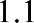 ст.209, 218 Трудового кодекса Российской Федерации;Приказа Минтруда России от 29.10.2021 № 776н «Об утверждении Примерного положения о системе управления охраной труда»;Приказа Минтруда России от 29.10.2021 № 771н «Об утверждении Примерного перечня ежегодно реализуемых работодателем мероприятий по улучшению условий и охраны труда, ликвидации или снижению уровней профессиональных рисков либо недопущению повышения их уровней»;Приказа Минтруда России от 28.12.2021 № 926 «Об утверждении Рекомендаций по выбору методов оценки уровней профессиональных рисков и по снижению уровней таких рисков»;Приказа Минтруда России от 31.01.2022 № 36 «Об утверждении Рекомендаций по классификации, обнаружению, распознаванию и описанию опасностей»;ГОСТ 12.0.002-2014 ССБТ. Термины и определения;ГОСТ 12.0.230-2007 ССБТ. Системы управления охраной труда. Общие требования;ГОСТ Р 12.0.010-2009 ССБТ. Системы управления охраной труда. Определение опасностей и рисков;ГОСТ 12.0.003-2015 ССБТ. Опасные и вредные производственные факторы;Р 2.2.1766-03 Руководство по оценке профессионального риска для здоровья работников. Организационно-методические основы, принципы и критерии оценки;ГОСТ P 51897-2011. Менеджмент риска. Термины и определения;ГОСТ Р 54934-2012 (OHSAS 18001:2007). Системы менеджмента безопасности труда и охраны здоровья;Федерального Закона от 28.12.2013 № 426-ФЗ «О специальной оценке условий труда»;ГОСТ 12.0.230.5-2018 Система стандартов безопасности труда (ССБТ). Системы управления охраной труда. Методы оценки риска для обеспечения безопасности выполнения работ;ГОСТ 12.0.230.4-2018 Система стандартов безопасности труда (ССБТ). Системы управления охраной труда. Методы идентификации опасностей на различных этапах выполнения работ;Руководства по оценке профессионального риска для здоровья работников. Организационно-методические основы, принципы и критерии оценки. 2.2. Гигиена труда. Руководство Главного государственного санитарного врача РФ от 24.06.2003 № 2.2.1766-03 (Р 2.2.1766-03);Международная организация труда. Практическое пособие. Оценка рисков на рабочем месте. Выпуск 1.Требования настоящего Положения распространяются на всех работников МБУДО«СШОР по баскетболу» и обязательны для исполнения.Положение разработано в целях: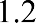 а) мониторинга вредных и опасных производственных факторов для предупреждения несчастных случаев, и аварийных ситуаций в Учреждении. Оценка профессиональных рисков позволяет в дальнейшем управлять такими рисками и тем самым вырабатывать конкретные меры по обеспечению требований охраны труда;б) вовлечения руководителей и непосредственно работников в управление охраной труда, предупреждения случаев производственного травматизма и профессиональных заболеваний с последующим анализом полученной информации, оценкой профессиональных рисков и выработкой мер по устранению выявленных нарушений;в) создания базы данных об имеющихся опасностях на предприятии с оценкой выявленных профессиональных рисков в подразделениях и подготовкой корректирующих мероприятий, направленных на минимизацию несчастных случаев;г) установления единого порядка распознавания, выявления (идентификации) опасностей, оценки профессиональных рисков и разработки мер управления и контроля профессиональных рисков.Настоящее Положение вступает в силу с момента его утверждения и действует бессрочно. Изменения и дополнения в настоящее Положение могут вноситься локальным нормативным актом в порядке, аналогичном порядку принятия настоящего Положения.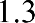 В случае внесения изменений в содержание настоящего Положения новая редакция подлежит утверждению руководителем Учреждения по представлению председателя Комиссии. Если внесенные изменения могут привести к изменению оцененных уровней рисков, проводится новая (повторная) оценка профессиональных рисков по новой редакции Положения.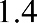 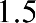 Процедура по распознаванию, идентификации опасностей и оценке профессиональных рисков в Учреждении проводятся с обязательным участием работников.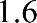 Работники Учреждения должны быть ознакомлены с настоящим Положением под подпись. Факт ознакомления подтверждается подписью работника в листе ознакомления работников с локально-нормативным актом Учреждения.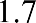 Нормативные ссылкиВ настоящем Положении использованы ссылки на следующие документы:Трудовой кодекс Российской Федерации;Приказа Минтруда России от 29.10.2021 № 776н «Об утверждении Примерного положения о системе управления охраной труда».П р и м е ч а н и е – При пользовании настоящего Положения целесообразно проверить действие ссылочных документов. Если ссылочный документ заменен (изменен), то при пользовании настоящего Положения следует руководствоваться замененным (измененным) документом. Если ссылочный документ отменен без замены, то положение, в котором дана ссылка на него, применяется в части, не затрагивающей эту ссылку.Термины, определения и сокращения Сокращения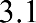 В настоящем документе приняты следующие сокращения:НПА – нормативные правовые акты; СИЗ – средства индивидуальной защиты.Состав и обязанности комиссииДля целей распознавания, классификации, идентификации опасностей, оценки уровней профессиональных рисков и разработки мероприятий по управлению профессиональными рисками в Учреждении создается Комиссия по оценке профессиональных рисков (далее - Комиссия).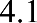 Комиссия состоит из руководителей и специалистов, численностью не менее трех человек и утверждается приказом по Учреждению.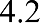 В состав Комиссии могут включаться: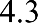 руководители структурных подразделений;специалисты службы охраны труда;главные, ведущие специалисты;представители выборного органа работников (при наличии) и т.д.Председателем Комиссии, заместителями председателя Комиссии назначаются лица из числа высшего руководства (руководителя, заместителей руководителя) Учреждения.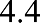 Председатель Комиссии имеет право назначать из состава Комиссии лиц, ответственных за оформление документации, предусмотренной настоящим Положением, обеспечив соответствующие условия и ресурсы.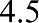 Комиссия вправе разработать и принять регламент работы, касающийся организации совещаний и принятия решений.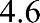 При отсутствии такого регламента решения Комиссии принимаются простым большинством голосов. При равенстве голосов голос председателя Комиссии является решающим.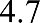 Этапы работы Комиссии: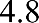 Сбор исходной информации – систематизация исходных данных о рабочих местах и производственных процессах, необходимых для проведения оценки рисков, включая сведения о результатах проведенной СОУТ, результатах проведенного производственного контроля, несчастных случаях и нештатных аварийных ситуациях.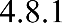 Анализ государственных нормативных требований охраны труда – анализ имеющихся в Учреждении локальных нормативных актов, в том числе состав перечня нормативно–правовых актов, утверждённых в Учреждении, относящиеся к отрасли и видам работ в Учреждении.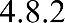 Обследование рабочих мест и других объектов исследования, опрос работников – процедура нахождения и распознавания опасностей путем обследования рабочих мест и иных объектов исследования с подтверждением или дополнением перечня предварительно идентифицированных опасностей, установленного на основе анализа требований нормативных правовых и иных документов.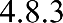 Оценка профессиональных рисков – оценка вероятности причинения вреда здоровью работника в результате воздействия вредных и опасных производственных факторов, объектов исследования на работника, при исполнении его обязанностей. В том числе разработка мер контроля рисков по снижению уровня их воздействия на работника или исключению такого воздействия.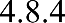 Мониторинг профессиональных рисков – непрерывный процесс контроля имеющихся рисков, выявления (идентификации) новых опасностей, их оценки и разработка мер по управлению профессиональными рисками.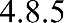 Комиссия непосредственно осуществляет процедуру распознавания, выявления (идентификации) опасностей, оценку профессиональных рисков и разрабатывает меры контроля, необходимые для управления этими рисками.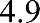 В рамках процедур, указанных в п. 4.8.1 – 4.8.5 настоящего положения, комиссия осуществляет следующие мероприятия: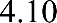 формирование Перечня документов и материалов, сформированный в результате сбора исходных данных для нахождения и распознавания опасностей;анализ, классификация, обнаружение, распознавание и описание опасностей;установление (изменение) вероятности наступления событий для всех идентифицированных опасностей;формирование и утверждение Перечня мер контроля рисков (защиты от опасности), созданный на основании идентификации опасностей, Примерного перечня опасностей и мер по управлению ими в рамках СУОТ, установление (изменение) их результативностей;установление (при необходимости) минимального (пренебрежимого) уровня последствий (опасных событий), обусловленных реализацией опасности, ниже которого опасность не принимается в расчет при оценке рисков;установление (изменение) количества уровней профессиональных рисков (низкий, средний, высокий и т.д.) их границ и наименований;установление (изменение) приемлемого уровня профессионального риска, ниже которого принятие дополнительных к имеющимся защитных мер (дополнительных мер управления рисками) признается нецелесообразным с учетом уровня риска, требований НПА, а также целей и возможностей Учреждения;установление очень высокого (непереносимого) уровня профессионального риска, при установлении которого деятельность на рабочем месте подлежит немедленному прекращению до приведения уровня риска к среднему или малому уровню;формирование и изменение Карт идентификации опасностей, Карт оценки рисков, Карт управления рисками;подписание и утверждение Отчетов о проведении оценки профессиональных рисков;формирование Плана мероприятий по снижению уровней профессиональных рисков, Перечней мер контроля рисков (защиты от опасности) и иных отчетных документов по результатам оценки рисков согласно Положению.Алгоритм работы Комиссии по распознаванию, выявлению (идентификации) опасностей можно представить в виде схемы (рис. 1):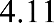 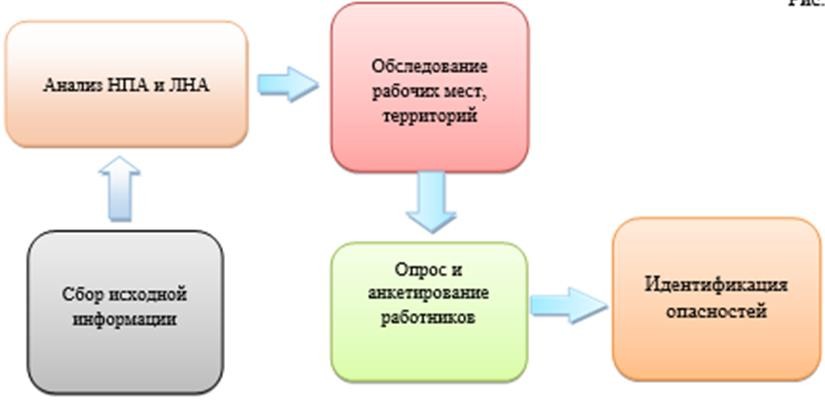 Рисунок 1 - Алгоритм работы КомиссииПри оценке профессиональных рисков и при управлении профессиональными рисками Комиссия учитывает следующее:- управление профессиональными рисками осуществляется с учетом текущей, прошлой и будущей деятельности Учреждения;все оцененные профессиональные риски, начиная со среднего (существенного) риска, подлежат управлению и требуют разработки мер контроля и реализации мероприятий;процедуры классификации, распознавания, выявления (идентификации) опасностей и оценки уровня профессиональных рисков должны поддерживаться и постоянно совершенствоваться с целью обеспечения эффективной реализации мер по их снижению;эффективность разработанных мер по управлению профессиональными рисками должна постоянно оцениваться Комиссией по оценке профессиональных рисков.В случае привлечения сторонней организации и/или сторонних специалистов для участия в оказании услуг по оценке рисков, включая идентификацию опасностей, оформление документов, Комиссия осуществляет контроль за полнотой и своевременностью, оказания услуг, а также за соответствием услуг требованиям законодательства и условиям договора.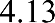 Персональную ответственность за полноту и правильность реализации всех мероприятий, возложенных на Комиссию в соответствии с Положением, несет Председатель комиссии.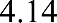 Комиссия уполномочена подписывать все документы по оценке профессиональных рисков в соответствии с приложениями к положению.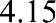 Методика выявления (идентификации) опасностейПод выявлением (идентификацией) опасностей понимается «процесс осознания того, что опасность существует, и определения ее характерных черт» или «процесс распознавания и понимания опасности на рабочем месте и для работников, чтобы оценить, расставить по приоритетам, устранить или уменьшить риски в области безопасности труда и охраны здоровья».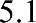 По результатам выявления (идентификации) опасностей, являющегося ключевым этапом при управлении профессиональными рисками в рамках системы управления охраной труда и от полноты которого зависит, все ли опасности на рабочих местах и вне этих рабочих мест будут контролироваться в рамках системы управления охраной труда у работодателя, Комиссия формирует следующие комплекты документов на объекты исследований: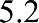 Перечень документов и материалов, сформированный в результате сбора исходных данных для нахождения и распознавания опасностей;Перечни идентифицированных (выявленных) опасностей;Карты идентификации опасностей;Выявление опасностей проводится комиссией, по оценке профессиональных рисков. Процедура выявления (идентификации) опасностей подразделяется на три этапа: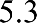 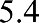 Сбор исходной информации, необходимой для нахождения и распознавания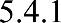 опасностей.Анализ государственных нормативных требований охраны труда по результатам работы с Реестром (перечнем) нормативных правовых актов Учреждения, содержащих требования охраны труда (при его наличии), а также в соответствии со спецификой деятельности Учреждения.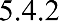 Обследование рабочих мест и других объектов исследования, опрос работников – обследования территории, объектов, структурных подразделений, рабочих мест (рабочих зон), выполняемых работ и опроса работников.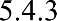 К процедурам выявления (идентификация) опасностей и последующей оценки профессиональных рисков рекомендуется привлекать технологов, руководителей первичных трудовых коллективов (мастеров участков, бригадиров), уполномоченных (доверенных) лиц по охране труда профессиональных союзов (трудовых коллективов), самих работников.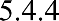 Сбор исходной информации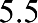 Сбор исходной информации – это систематизация исходных данных о рабочих местах и производственных процессах, необходимых для проведения оценки рисков, включая сведения о результатах проведенной СОУТ, результатах проведенного производственного контроля, несчастных случаях и нештатных аварийных ситуациях.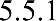 В ходе сбора исходной информации Комиссия собирает и рассматривает следующие документы в Учреждении: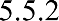 Профессиональные стандарты;Стандарты безопасности труда, в том числе разработанные и применяемые внутри Учреждения;Межотраслевые/отраслевые правила по охране труда;Должностные инструкции работников (персонала);Инструкции по охране труда;Нормативные	технические	документы	(стандарты	и	регламенты	выполнения	работ, технологические карты);Инструкции по эксплуатации оборудования, приспособлений и инструментов;Результаты производственного контроля за условиями труда и выполнением санитарно- противоэпидемических и профилактических мероприятий;Результаты проведения специальной оценки условий труда;Материалы расследования несчастных случаев и профессиональных заболеваний, акты расследования несчастных случаев и профессиональных заболеваний;Регламенты работ;Перечни вредных и опасных производственных факторов в Учреждении;Иные документы, регламентирующие виды выполняемых работ.Анализ государственных нормативных требований охраны труда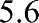 Для нахождения и распознавания опасностей, в дальнейшем для определения объектов исследования, объектов возникновения опасностей, источников риска, Комиссия в ходе анализа государственных нормативных требований охраны труда классифицирует собранную информацию.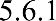 В ходе классификации собранной информации, Комиссия проводит анализ государственных нормативных требований охраны труда, указанных в п. 6.2 настоящего положения и определяет следующие объекты исследования: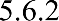 Виды деятельности Учреждения (вид производимых работ) с учетом наличия вредных (опасных) производственных факторов;Виды деятельности работников с учетом наличия вредных (опасных) производственных факторов;Трудовые функции работников;Рабочие зоны, с учетом наличия вредных (опасных) производственных факторов;Рабочие места, с учетом наличия вредных (опасных) производственных факторов.Далее Комиссия классифицирует опасности по видам деятельности и учитывает работы: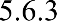 Работы, связанные с профессиональной деятельностью работников;Работы,	связанные	с	организацией	производственной	деятельностью	деятельности работодателя;Работы, не связанные с организацией производственной деятельностью деятельности работодателя;Работы, связанные с профессиональными качествами работника, выполняющего данную работу;Нештатные и/или аварийные ситуации, которые могут возникнуть в ходе выполнения работ.Работа Комиссии на данном этапе так же проходит с учетом следующих объектов возникновения опасностей: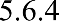 Территории;Здания и сооружения;Машины и оборудование;Инструменты и приспособления;Сырье и материалов;Биологические объекты.Комиссия, ходе процедуры анализа, так же учитывает: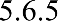 сведения, содержащиеся в протоколах исследований, предписаниях, актах, справках и других документах органов государственного контроля (надзора);предписания специалистов по охране труда, представления уполномоченных лиц по охране труда профсоюзов, предложения комитета (комиссии) по охране труда;результаты наблюдения за технологическим процессом, средой, рабочими местами, деятельностью привлекаемых работодателем подрядных организаций на территории работодателя, внешними факторами, способными оказать влияние на производственный (технологический) процесс (состояние дорог и иных подъездных путей, организация питания, климатические условия и др.);материалы расследований несчастных случаев и профессиональных заболеваний, а также микроповреждений (микротравм);сведения об оказании работникам и иным лицам первой медицинской помощи на территории работодателя;сведения об использовании аптечек первой помощи;жалобы и обращения работников по поводу имеющихся на их рабочих местах (рабочих зонах) факторов опасности;результаты анализа анкет, бланков, опросных листов и пр.;опыт практической деятельности работодателя, включая статистические данные;результаты ступенчатого контроля за условиями и охраной труда.Для нахождения и распознавания опасностей с учетом выбранного способа классификации Комиссия определяет/разграничивает подлежащие обследованию рабочие места, выполняемые работы, места выполнения работ, нештатные и аварийные ситуации.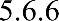 При проведении работы по распознаванию опасностей необходимо учитывать, как штатные, так и возможные нештатные и аварийные ситуации, а также учитывать опасности, которые могут воздействовать на работников, привлекаемых работодателем подрядных организаций.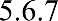 Факторы, обуславливающие возможность возникновения опасностей и опасных событий, а также опасные события необходимо привязывать к исследуемым объектам.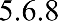 При установлении соответствия объектов возникновения опасности и факторов, обуславливающих возможность возникновения опасностей и опасных событий, следует руководствоваться следующими правилами: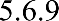 Если работник подвергается воздействию факторов, обуславливающих возможность возникновения опасностей и опасных событий, в зависимости от вида деятельности Учреждения, дальнейшая идентификация и распознавание опасностей увязывается с видом деятельности Учреждения (видом производимых работ) в качестве объектов исследования;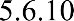 Если работник подвергается воздействию факторов, обуславливающих возможность возникновения опасностей и опасных событий при выполнении работ работниками, дальнейшая идентификация и распознавание опасностей увязывается с видами деятельности работников, с учетом обобщенных трудовых функций работников, в качестве объектов исследования;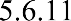 Если работник подвергается воздействию факторов, обуславливающих возможность возникновения опасностей и опасных событий, при выполнении каких-либо трудовых функций, дальнейшая идентификация и распознавание опасностей увязывается с трудовыми функциями работников, в качестве объектов исследования;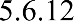 Если объекты возникновения опасностей являются стационарными и действуют на всех работников, находящихся в помещении, здании или сооружении, дальнейшая идентификация и распознавание опасностей увязывается с рабочими зонами и местами выполнения работ в качестве объектов исследования, при этом необходимо учитывать результаты специальной оценки условий труда;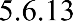 Если объекты возникновения опасностей и (или) факторы, обуславливающие возможность возникновения опасностей и опасных событий, воздействуют на работника только при возникновении нештатной или аварийной ситуации, дальнейшая идентификация и распознавание опасностей на объектах исследования увязываются с нештатной или аварийной ситуацией.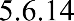 На каждом объекте исследования итоговую информацию о классификации опасностей, полученную в ходе процедуры идентификации, нахождения и распознавания опасностей по средствам анализа государственных нормативных требований охраны труда и на основе обследования рабочих мест и иных объектов исследования, а также опроса работников, Комиссия далее идентифицирует опасности и сопоставляет с наименованием идентифицируемых опасностей (источников риска), а также с опасными событиями на основании Приложения N 1 к Примерному положению о системе управления охраной труда, утвержденному приказом Министерства труда и социальной защиты Российской Федерации от 29 октября 2021 года N 776н.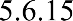 Опасность считается предварительно идентифицированной в случае совпадения итоговой информации из предыдущих этапов с аналогичными данными указанными в п. 4.28 настоящего Положения.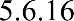 Обследование рабочих мест и других объектов исследования, опрос работников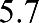 Работы по распознаванию опасностей необходимо проводить с привлечением работников и их представителей путем проведения с ними обсуждения, анкетирования и других форм взаимодействия.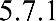 Комиссия дополнительно проводит процедуру нахождения и распознавания опасностей на основе обследования рабочих мест и иных объектов исследования, а также опроса работников путем обследования рабочих мест и иных объектов исследования с подтверждением или дополнением перечня предварительно идентифицированных опасностей, установленного на основе анализа требований нормативных правовых и иных документов. Опасности выявляются на всех объектах исследования (рабочих местах (рабочих зонах), территориях, объектах), где находится работник или куда ему необходимо прибыть в связи с его работой.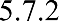 Обследование рабочих мест и иных объектов исследования рекомендуется осуществлять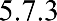 путем:обхода рабочих мест и иных объектов исследования с осмотром территории, производственныхзданий, сооружений, маршрутов проходов на рабочие места, места выполнения работ и путей эвакуации;наблюдения за выполнением работниками порученной им работы и их действиями;опроса работников, специалистов и непосредственных руководителей работ;выявления (идентификации) источников опасностей и (или) опасных ситуаций (инициирующих событий), связанных с выполняемыми работами и иных аналогичных действий;оценки исправности и режимов работы оборудования.В целях уточнения полученных сведений, при визуальном осмотре мест пребывания работников и выполнении работ, проводиться опрос указанных работников, а также руководителей и специалистов о возможных угрозах жизни и здоровью на объекте исследования с целью: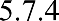 уточнения мест пребывания работников в течение рабочего дня (смены);выявления непостоянных объектов и факторов возникновения опасностей;уточнения состава выявленных объектов и факторов возникновения опасностей;уточнения нештатных и аварийных ситуаций, которые происходили или могли бы произойти;применения мер управления профессиональными рисками, определенных нормативными требованиями;применения мер управления профессиональными рисками, не выявленных на этапе анализа требований нормативных правовых актов;сбора предложений по снижению уровней профессиональных рисков. Опрос рекомендуется проводить в форме интервью с фиксацией. Классификатор опасностей приведен в приложении Д.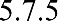 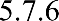 Оценка профессиональных рисковОценка профессиональных рисков проводится Комиссией с целью определения уровней воздействия выявленных опасностей на работника, разработки мер контроля этих опасностей и/или их снижению.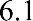 Все распознанные и идентифицированные опасности подлежат оценке вероятности возникновения, с учетом их длительности в течении установленного промежутка времени, определении их ущерба на здоровье работников и величины риска.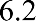 Структура работы Комиссии по оценке профессиональных рисков и установлению мер контроля над рисками представлена на рисунке 2.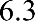 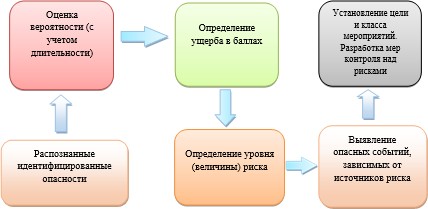 Рисунок 2 – Структура работы КомиссииМетодика оценки профессиональных рисков изложена в документе «Методика оценки профессиональных рисков в МБУДО «СШОР по баскетболу».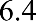 После проведения процедуры оценки профессионального риска всех выявленных опасностей, Комиссия определяет мероприятия по управлению профессиональными рисками, их цель и класс мероприятий, а также ответственных исполнителей за выполнение данных мероприятий, периоды и сроки на их выполнение.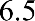 Целью мероприятий по управлению рисками является предотвращение вреда здоровью работников и/или минимизация потерь от вреда, причиненного идентифицированными опасностями и устранение вреда здоровью от воздействия вредных и/или опасных производственных факторов и опасностей.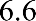 Комиссия, при формировании мер управления профессиональными рисками рассматривает их в следующей последовательности, с учетом их значимости (приоритетности), а также их эффективности: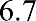 исключение/замена опасной или вредной работы (процедуры, процесса, сырья, материалов, оборудования и т. п.);ограничение опасной работы или отдельного вида работы (процедуры, процесса, сырья, материалов, оборудования и т. п.) менее опасной;реализация инженерных и технических методов ограничения воздействия опасностей на работников;реализация административных методов решения.Исключение опасной работы (например, автоматизация производственных процессов и операций) является приоритетной мерой, если это технически осуществимо и необходимо полностью устранить источник опасности. Например, устранить возможность падения, предоставив исключающие наступление данного события пространство для безопасного доступа и безопасную площадку для работы. Замена опасной работы менее опасной означает использование материалов, веществ,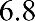 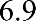 процессов, выполняющих те же функции, но менее опасных для здоровья работников. Например, замена красок, произведенных на основе растворителей, на аналогичные на водной основе; чистка емкостей с использованием воды или пара под давлением вместо легковоспламеняющегося растворителя; использование инструментов с приводом от сжатого воздуха вместо электричества или использование оборудования и инструментов с более низким напряжением.Реализация инженерных и технических методов снижения или ограничения профессиональных рисков направлена на изолирование людей от источников опасности, например,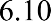 изоляция токопроводящих частей электрических кабелей и другого оборудования, установка звукопоглощающих кожухов вокруг оборудования, являющегося источником шума и т.д.Реализация административных методов, в том числе постоянного и периодического административного контроля, а также самоконтроля, позволяет уменьшить вероятность возникновения опасных ситуаций.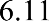 Примерами таких методов являются: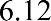 ограничение времени воздействия вредного (опасного) фактора на работника за счет сокращения продолжительности рабочего времени или предоставления регламентированных перерывов в течение рабочего дня (смены);уменьшение количества работников, подвергающихся риску травмирования путем ограждения мест нахождения работников от источников опасности, в том числе посредством установки щитков на вращающихся частях оборудования, заграждений вокруг опасного оборудования, перил в местах, где есть опасность падения с высоты, а также ограждение мест пребывания работников от зон движения транспорта на рабочей площадке (в рабочей зоне), например, автомобильного, специального транспорта и т. д.);проведение обучения работников по охране труда и безопасным приемам выполнения работ, вывешивание предупреждающих знаков, установка ограждений опасных мест, маркировка пешеходных дорожек, использование предупредительных сигналов, организация контроля доступа в места, связанные с наличием опасностей, проведение регламентного обслуживания и проверка работоспособности производственного оборудования и т. д.).соблюдение требований охраны труда и санитарно-гигиенических требований, применение СИЗ. Точное выполнение требований по уходу, хранению СИЗ. Обеспечение сохранения эффективности СИЗ при хранении, химчистке, ремонте, стирке, обезвреживании, дегазации, дезактивации. Приобретение СИЗ в специализированных магазинах.закупка СИЗ, имеющих действующий сертификат и (или) декларацию соответствия;регулярная проверка СИЗ на состояние работоспособности и комплектности;заполнение материалом углублений, отверстий, в которые можно попасть при падении (например, с помощью разделительных защитных устройств);обеспечение достаточного уровня освещенности и контрастности на рабочих местах (в рабочих зонах): уровня освещения, контраста, отсутствия иллюзий восприятия.и другие меры контроля.В дополнение к перечисленным мерам разрабатываются инструкции по охране труда и безопасному выполнению работ, формируются планы работы, реализуются мероприятия, которые были выработаны на основе практического опыта и оценки рисков, требований правил охраны труда и промышленной безопасности, стандартов, действующей у работодателя системы допусков на объекты и т. д.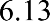 Программы обучения работников по охране труда и безопасным приемам выполнения работ должны обеспечивать получения работниками навыков для безопасного выполнения поручаемых им работ, например, обязательного использования газовых анализаторов при работе в замкнутых пространствах и емкостях, безопасного и правильного применения специальных инструментов или оборудования при выполнении отдельных работ и др.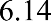 Результаты проведенной процедуры оценки профессиональных рисков Комиссия оформляет Отчетом с согласованием всех членов комиссии и утверждением его председателем, который включает в себя: карту оценки рисков с указанием информации по идентификации опасностей и бальной оценке для каждого рабочего места (Приложения А), реестр идентифицированных опасностей работников (Приложение Б), перечень мероприятий по управлению профессиональными рисками (снижению и устранению уровней профессиональных рисков) (Приложение В), перечень рабочих мест, на которых проводилась оценка профессиональных рисков (Приложение Г).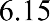 Все утвержденные результаты проведенных процедур Комиссия доводит до сведения каждого работника под роспись в Листе ознакомления, который осуществляет трудовые функции с воздействием указанных идентифицированных опасностей, выполняющего вид работ, имеющего рабочую зону, рабочее место согласно объектам исследования, с учетом нештатных и аварийных ситуаций.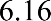 Мониторинг опасностейПосле реализации мер, направленных на снижение и/или исключение уровня воздействия профессиональных рисков, если уровень профессионального риска превышает допустимый или остается высоким, после реализации мероприятий, направленных на снижение и/или исключение уровней профессиональных рисков, Комиссия вновь проводит повторную оценку уровней профессиональных рисков.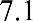 Комиссия разрабатывает дополнительные мероприятия по снижению профессиональных рисков в случае, когда это представляется практически возможным.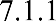 Если по результатам указанной оценки уровень профессионального риска сохраняется высоким и при невозможности проведения мероприятий по его снижению, то необходимо предусматривать дополнительные указанные выше меры контроля и (или) применение СИЗ, которые будут снижать вероятность причинения вреда здоровью работника.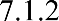 Согласно статям 214 и 218 Трудового Кодекса РФ, работодатель обязан обеспечить систематическое выявление опасностей и профессиональных рисков, их регулярный анализ и оценку, постоянно контролировать производственную среду, состояние трудового коллектива и безопасность приемов труда, а также контролировать влияние выполненных мероприятий на безопасность труда и здоровье работников.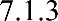 Оценка рисков является непрерывной работой. Меняются характер работы и рабочие места, поэтому собранные при оценках сведения легко устаревают. Меняют ситуацию также мероприятия, внедренные по результатам оценки. Целью отслеживания является оценка выполненных мероприятий и изменение текущей ситуации.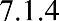 С помощью регулярно повторяющихся процедур по распознаванию, идентификации и оценке профессиональных рисков можно наблюдать изменение уровней рисков, появление новых рисков, а также степень эффективности выполненных мероприятий по безопасности труда. Потребность в очередной оценке зависит на практике от величины уровня риска на рабочем месте, от находящихся в распоряжении ресурсов и, наконец, от изменений, происходящих в условиях труда.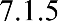 Результаты оценки рисков необходимо использовать также в следующих мероприятиях или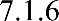 документах:в инструктаже работников по охране труда;в инструкциях по охране труда и эксплуатации оборудования;в производственных инструкциях;при составлении производственных планов и планов работы по охране труда;при планировании мероприятий на периоды;при составлении детальных отчетов и производственном контроле;при планировании изменений на рабочих местах и улучшению условий труда.Также в Учреждении проводится профилактика возникновения профессиональных рисков, а ответственные лица должны обеспечивать непрерывный контроль: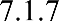 регулярное наблюдение за условиями труда;регулярное наблюдение за состоянием здоровья работников (предварительные и периодические медосмотры, группы диспансерного наблюдения, целевые и внеплановые медосмотры и др.);регулярный контроль защитных приспособлений и применения СИЗ;систематическое информирование работников о существующем риске нарушений здоровья, необходимых мерах защиты и профилактики;пропаганду здорового образа жизни (борьба с вредными привычками, занятия физкультурой и профессионально ориентированными видами спорта) и другие меры оздоровления.Процедура управления профессиональными рисками предусматривает активное взаимодействие руководителей, работников и других заинтересованных сторон в улучшении условий труда и сохранении здоровья работников.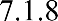 Приложение А Карта оценки рисков (обязательное)(краткое наименование работодателя)(юридический адрес места нахождения работодателя)(фактический адрес места нахождения работодателя)КАРТА оценки профессиональных рисковНаименование профессии (должности)работника	 	Численность работающих	 	Наименование структурногоподразделения	 	Краткое описание выполняемойработы:	выполнение обязанностей в соответствии с должностной инструкцией	Дата проведения оценки рисков:Дополнительная информация: осмотр рабочего места проводился с участием работникаПриложение Б реестр идентифицированных опасностей работников(обязательное)Реестр идентифицированных опасностей работниковПриложение В перечень мероприятий по управлению профессиональными рисками (снижению и устранению уровней профессиональных рисков)(обязательное)Перечень мероприятий по управлению профессиональными рисками (снижению и устранению уровней профессиональных рисков)Ознакомлены:(должность)	(ФИО)	(подпись)	(дата)Приложение Г перечень рабочих мест, на которых проводилась оценка профессиональных рисковПеречень рабочих мест, на которых проводилась оценка профессиональных рисковПриложение ДКлассификатор опасностейЛист ознакомления ОЗНАКОМЛЕНЫЛист регистрации измененийУТВЕРЖДАЮ:Директор МБУДО «СШОР по баскетболу»М.Н. Фролова ПР. № 35-ОД от 15.02. 2023 г.№ п.п.Опасность (источник риска)Опасное событие (риск)ПоследствиеСуществующи е меры управленияТяжесть событияВероятность событияОценка уровня рискаСтепень рискаМеры управления/контро ля профессиональных рисков (меры исключения опасности/снижения уровня рисков)12Перечень нормативно-правовых актов:1. Трудовой кодекс Российской Федерации2. Приказ Минтруда РФ от 29.10.2021 № 776н; приказ Минтруда РФ от 31.01.2022 № 36; приказ Роструда РФ от 21.03.2019 № 77, приказ Минтруда РФ от 28.12.2021 № 9263. Национальные стандарты: ГОСТ Р 58771-2019, ГОСТ 12.0.230.1-2015, ГОСТ 12.0.230.3-2016,ГОСТ 12.0.230.4-2018, ГОСТ 12.0.230.5-2018, ГОСТ Р 51901.1-2002, ГОСТ Р ИСО 45001-2020,ГОСТ Р 12.0.007-2009, Руководство Р 2.2.1766-03. 2.2.Председатель комиссии:(должность)(ФИО)(подпись)(дата)Члены комиссии:(должность)(ФИО)(подпись)(дата)(должность)(ФИО)(подпись)(дата)Ознакомлены:(должность)(ФИО)(подпись)(дата)(краткое наименование работодателя)(юридический адрес места нахождения работодателя)(фактический адрес места нахождения работодателя)Подраз делени еНаименование объекта исследования (рабочее место/рабочая зона/производст венная операция/произ водственный объект/вид выполняемых работ/нештатна я (аварийная) ситуация)Опасно стьОпасное событиеНаиме новани е объект ов возник новени я опасно стейПерече нь рабочи х мест, которы е подвер гаются воздейс твию опасно стиСведен ия о классе (подкл ассе) услови й трудаСуществу ющие меры контроля риска (защита от опасносте й)Веро ятно стьТяжестьУровень рискаДополни тельные меры по контрол ю риска123456789101112Председатель комиссии:(должность)(ФИО)(подпись)(дата)Члены комиссии:(должность)(ФИО)(подпись)(дата)(должность)(ФИО)(подпись)(дата)Ознакомлены:(должность)(ФИО)(подпись)(дата)(краткое наименование работодателя)(юридический адрес места нахождения работодателя)(фактический адрес места нахождения работодателя)№ п.п.Опасности/негативные события, подлежащие контролю, снижению, исключениюНаименование мероприятийОтветственныйСрок выполнения12Председатель комиссии:(должность)Члены комиссии:(ФИО)(подпись)(дата)(должность)(ФИО)(подпись)(дата)(должность)(ФИО)(подпись)(дата)№ п/пСтруктурное подразделениеНаименование должности12345Председатель комиссии:(должность)(ФИО)(подпись)(дата)Члены комиссии:(должность)(ФИО)(подпись)(дата)(должность)(ФИО)(подпись)(дата)Ознакомлены:(должность)(ФИО)(подпись)(дата)№п/пОпасность (источник риска)Опасное событие (риск)1Наличие микроорганизмов-продуцентов, препаратов, содержащих живые клетки и споры микроорганизмовв окружающей среде: воздухе, воде, на поверхностяхЗаражение работника вследствие воздействия микроорганизмов-продуцентов, препаратов, содержащих живые клетки и споры микроорганизмов в воздухе,воде, на поверхностях2Скользкие, обледенелые, зажиренные, мокрыеопорные поверхностиПадение при спотыкании или поскальзывании, при передвижении по скользкимповерхностям или мокрым полам3Перепад высот, отсутствие ограждения на высотесвыше 5 мПадение из-за отсутствия ограждения, из-за обрыва троса, в котлован, в шахтупри подъеме или спуске при нештатной ситуации4Перепад высот, отсутствие ограждения на высотесвыше 5 мПадение с высоты или из-за перепада высот на поверхности5Подвижные части машин и механизмовОпасность быть уколотым или проткнутым в результате воздействиядвижущихся колющих частей механизмов, машин, инструментов6Здания и сооружения, территория, рабочее место(рабочее место на территории другого работодателя)Опасность натыкания на неподвижную колющую поверхность (острие)7Здания и сооружения, территория, рабочее место(рабочее место на территории другого работодателя)Опасность запутаться, в том числе в растянутых по полу сварочных проводах,тросах, нитях8Подвижные части машин и механизмовОпасность затягивания или попадания в ловушку9Подвижные части машин и механизмовОпасность затягивания в подвижные части машин и механизмов10Подвижные части машин и механизмовОпасность наматывания волос, частей одежды, средств индивидуальной защиты11Подвижные части машин и механизмовОпасность затягивания в подвижные части машин и механизмов: захват одежды и конечностей работающего ремнями, шкивами, шестернями, шпонками валов и другими быстровращающимися частями машин, не огражденными илиогражденными недостаточно12Механические опасностиОпасность воздействия жидкости под давлением при выбросе (прорыве)13Механические опасностиОпасность воздействия газа под давлением при выбросе (прорыве)14Подвижные части машин и механизмовОпасность воздействия механического упругого элемента15Подвижные части машин и механизмовОпасность травмирования от трения или абразивного воздействия при соприкосновении16Машины и оборудованиеОпасность раздавливания, в том числе из-за наезда транспортного средства, из-запопадания под движущиеся части механизмов, из-за обрушения горной породы, из-за падения пиломатериалов, из-за падения17Груз, инструмент или предмет, перемещаемый илиподнимаемый, в том числе на высотуУдар работника или падение на работника предмета, тяжелого инструмента илигруза, упавшего при перемещении или подъеме18Машины и оборудованиеОпасность разрезания, отрезания от воздействия острых кромок при контакте снезащищенными участками тела19Инструменты и приспособленияОпасность пореза частей тела, в том числе кромкой листа бумаги, канцелярскимножом, ножницами, острыми кромками металлической стружки (при механической обработке металлических заготовок и деталей)20Инструменты и приспособленияОпасность от воздействия режущих инструментов (дисковые ножи, дисковыепилы)21Механические опасностиОпасность разрыва22Подвижные части машин и механизмовОпасность травмирования, в том числе в результате выброса подвижной обрабатываемой детали, падающими или выбрасываемыми предметами,движущимися частями оборудования23Подвижные части машин и механизмовОпасность травмирования при эксплуатации и обслуживании транспортера цепного скребкового, ленточных конвейеров, транспортных механизмов приводной и натяжной станции конвейерной линии (опасными местамиленточных конвейеров являются все вращающиеся части привода, барабаны и ролики, а также конвейерная лента)24Подвижные части машин и механизмовОпасность травмирования при эксплуатации и обслуживании грохотов идробилок, в том числе в результате выброса металлических предметов, кусковдерева или колчедана; опасность травмирования рабочего при аварии - поломке сцепных колес, шестерен, скручивании валов или разрыве приводного шкива25Подвижные части машин и механизмовОпасность травмирования при обслуживании и ремонте машин, оборудования и механизмов без их остановки (ремонт, регулировка, смазка, обтирка узлов идеталей машин в процессе их работы, а также уборка и чистка конвейеров без их остановки и т.д.)26Электрический токПоражение электрическим током при контакте с частями оборудования,находящимися под напряжением27Электрический токКонтакт с частями электрооборудования, находящимися под напряжением28Аэрозоли преимущественно фиброгенного действия(АПФД)Повреждение глаз и кожных покровов вследствие воздействия пыли29Электрический токВоздействие электрической дуги30Электрические опасностиОпасность косвенного поражения молнией31Энергия открытого пламени, выплесков металлов, искр и брызг расплавленного металла иметаллической окалиныОжог кожных покровов и слизистых оболочек вследствие воздействия открытого пламени32Прямое воздействие солнечных лучейТепловой удар при длительном нахождении на открытом воздухе при прямом воздействии лучей солнца на незащищенную поверхность головы33Материал, жидкость или газ, имеющие высокуютемпературуОжог при контакте незащищенных частей тела с поверхностью предметов,имеющих высокую температуру34Поверхности, имеющие высокую температуру (воздействие конвективной теплоты)Тепловой удар от воздействия окружающих поверхностей оборудования, имеющих высокую температуру35Энергия открытого пламени, выплесков металлов,искр и брызг расплавленного металла и металлической окалиныТепловой удар при длительном нахождении вблизи открытого пламени36Охлажденная поверхность, охлажденная жидкость или газЗаболевания вследствие переохлаждения организма, обморожение мягких тканейиз-за контакта с поверхностью, имеющую низкую температуру, с охлажденной жидкостью или газом37Энергия открытого пламени, выплесков металлов, искр и брызг расплавленного металла иметаллической окалиныОжог кожных покровов и слизистых оболочек вследствие воздействия открытого пламени (в т.ч. ожог роговицы глаза)38Недостаток кислорода в воздухе рабочей зоны из-за вытеснения его другими газами или жидкостямиРазвитие гипоксии или удушья из-за недостатка кислорода в замкнутых технологических емкостях39Недостаток кислорода в воздухе рабочей зоны из-завытеснения его другими газами или жидкостямиРазвитие гипоксии или удушья из-за недостатка кислорода в подземныхсооружениях40Недостаток кислорода в воздухе рабочей зоны из-за вытеснения его другими газами или жидкостямиРазвитие гипоксии или удушья из-за недостатка кислорода в безвоздушных средах41Аэрозоли преимущественно фиброгенного действия (АПФД)Повреждение органов дыхания вследствие воздействия воздушных взвесейвредных химических веществ (повышенная запыленность рабочего пространства, производственных участков и цехов)42Повышенное барометрическое давление (привыполнении водолазных спусков и кессонных работ, при подводном плавании в аквалангах, при лечении сжатым воздухом или кислородом в камерахповышенного давления и барокамерах,предназначенных для проведения хирургических операций)Декомпрессионная болезнь, баротравмы легких43Пониженное барометрическое давление (пребывание на высоте в условиях пониженного барометрического давления и обусловленного этим уменьшения парциального давления газов, входящих в составвоздуха, в том числе кислорода)Заболевания, связанные с работой в условиях пониженного барометрического давления, обострение общих заболеваний вследствие пониженногобарометрического давления44Патогенные микроорганизмыОпасности из-за укуса переносчиков инфекций45Повышенный уровень шума и другиенеблагоприятные характеристики шумаСобытия, связанные с возможностью не услышать звуковой сигнал об опасности46Энергия открытого пламени, выплесков металлов, искр и брызг расплавленного металла иметаллической окалиныОжог роговицы глаза47Высокая или низкая температура и скоростьдвижения воздуха, в том числе, связанная с климатомЗаболевания по причине переохлаждения организма48Высокая или низкая температура и скоростьдвижения воздуха, в том числе, связанная с климатомЗаболевания вследствие перегрева организма49Высокая влажность окружающей среды, в рабочей зоне, в том числе, связанная с климатом (воздействие влажности в виде тумана, росы, атмосферныхосадков, конденсата, струй и капель жидкости)Заболевания из-за переохлаждения организма50Высокая или низкая скорость движения воздуха, в том числе, связанная с климатомТравмы вследствие воздействия высокой скорости движения воздуха51Вредные химические вещества в воздухе рабочейзоныОтравление воздушными взвесями вредных химических веществ в воздухерабочей зоны52Образование токсичных паров при нагреванииОтравление при вдыхании паров вредных жидкостей, газов, пыли, тумана, дымаи твердых веществ53Воздействие на кожные покровы смазочных маселЗаболевания кожи (дерматиты)54Аэрозоли преимущественно фиброгенного действия(АПФД)Повреждение органов дыхания частицами пыли55Аэрозоли преимущественно фиброгенного действия(АПФД)Опасность воздействия пыли на кожу56Аэрозоли преимущественно фиброгенного действия(АПФД)Опасность, связанная с выбросом пыли57Аэрозоли преимущественно фиброгенного действия(АПФД)Повреждение органов дыхания вследствие воздействия воздушных взвесей,содержащих смазочные масла58Аэрозоли преимущественно фиброгенного действия(АПФД)Воздействие на органы дыхания воздушных взвесей, содержащих чистящие иобезжиривающие вещества59Патогенные микроорганизмыЗаболевание работника, связанное с воздействием патогенных микроорганизмов60Тяжесть и напряженность трудового процессаОпасность, связанная с перемещением груза вручную61Тяжесть и напряженность трудового процессаОпасность от подъема тяжестей, превышающих допустимый вес62Тяжесть и напряженность трудового процессаОпасность, связанная с наклонами корпуса63Тяжесть и напряженность трудового процессаОпасность, связанная с рабочей позой64Тяжесть и напряженность трудового процессаОпасность вредных для здоровья поз, связанных с чрезмерным напряжением тела65Тяжесть и напряженность трудового процессаОпасность физических перегрузок от периодического поднятия тяжелых узлов идеталей машин66Диспетчеризация процессов, связанная с длительной концентрацией вниманияПсихоэмоциональные перегрузки, стрессовые ситуации67Тяжесть и напряженность трудового процессаПеренапряжение зрительного анализатора68Повышенный уровень шума и другие неблагоприятные характеристики шумаСнижение остроты слуха, тугоухость, глухота, повреждение мембраннойперепонки уха, связанные с воздействием повышенного уровня шума и других неблагоприятных характеристик шума69Дикие или домашние животныеУкус животного70Дикие или домашние животныеТравма, нанесенная зубами и когтями животного71Дикие или домашние животныеНападение животного72Дикие или домашние животныеРаздавливание животным73Дикие или домашние животныеЗражение животным74Дикие или домашние животныевоздействие выделений животного75Дикие или домашние животныеНападение животного, укус животного, раздавливание животным, заражениеживотным, воздействие выделений животного76Наличие на рабочем месте паукообразных и насекомых, включая кровососущихИнфекционное заболевание, аллергическая реакция или отравление ядом, вызванное укусом насекомого или паукообразного77Наличие на рабочем месте паукообразных и насекомых, включая кровососущихАллергическая реакция, вызванная укусом насекомого или паукообразного,отравление при попадании в организм при укусе яда насекомого или паукообразного78Наличие на рабочем месте паукообразных инасекомых, включая кровососущихЗаражение инфекционным заболеванием или гельминтозом (паразитическимичервями) через укусы кровососущих насекомых или паукообразных79Опасности, связанные с воздействием растенийОпасность воздействия пыльцы, фитонцидов и других веществ, выделяемых растениями80Опасности, связанные с воздействием растенийОпасность ожога выделяемыми растениями веществами81Опасности, связанные с воздействием растенийОпасность пореза растениями82Выполнение работ над поверхностью воды, на льду,вблизи водоемовУтопление при попадании в воду (в т.ч в реку, озеро, лесной водоем, болото,котлован, яму и т.д.)83Выполнение работ вблизи технологических емкостей, наполненных водой или иными технологическимижидкостямиУтопление в результате падения в емкость с жидкостью84Выполнение работ в момент естественного(природного) затопления шахтыУтопление в результате падения или попадания в воду85Выполнение работ в момент аварии, повлекшей за собой затопление объектов и систем водоснабжения, водоотведения, гидротехнических сооружений, устройств и установок водохозяйственного иводоохранного назначенияУтопление при падении или попадании в воду86Опасность расположения рабочего местаОпасности выполнения электромонтажных работ на столбах, опорахвысоковольтных передач87Опасность расположения рабочего местаОпасность при выполнении альпинистских работ88Опасность расположения рабочего местаОпасность, связанная с выполнением работ на значительной глубине89Опасность расположения рабочего местаОпасность, связанная с выполнением работ под землей90Опасность расположения рабочего местаОпасность, связанная с выполнением работ в туннелях91Опасность расположения рабочего местаОпасность выполнения водолазных работ92Опасности, связанные с организационными недостаткамиОпасность, связанная с отсутствием на рабочем месте инструкций, содержащихпорядок безопасного выполнения работ, и информации об имеющихся опасностях, связанных с выполнением рабочих операций93Опасности, связанные с организационными недостаткамиОпасность, связанная с отсутствием описанных мероприятий (содержания действий) при возникновении неисправностей (опасных ситуаций) приобслуживании устройств, оборудования, приборов или при использовании биологически опасных веществ94Опасности, связанные с организационныминедостаткамиОпасность, связанная с отсутствием на рабочем месте перечня возможныхаварий95Опасности, связанные с организационными недостаткамиОпасность, связанная с отсутствием на рабочем месте аптечки первой помощи,инструкции по оказанию первой помощи пострадавшему на производстве и средств связи96Опасности, связанные с организационными недостаткамиОпасность, связанная с отсутствием информации (схемы, знаков, разметки) о направлении эвакуации в случае возникновения аварии97Опасности, связанные с организационныминедостаткамиОпасность, связанная с допуском работников, не прошедших подготовку поохране труда98Чрезвычайные ситуации техногенного характера: транспортные аварии; пожары и взрывы; аварии с выбросом аварийно-химически опасных веществ; аварии с выбросом радиоактивных веществ илибиологически опасных веществ; внезапное обрушение сооружений; аварии на электро- иэнергетических системах или коммунальных системах жизнеобеспечения; аварии наТравмирование от воздействия аварийных факторов, травмирование при эвакуации; травмирование в результате падения, заваливания илираздавливания; ожоги вследствие пожара; утопление при попадании в жидкость; отравление химическими веществами; облучение радиоактивными веществами; инфекционное заражениепромышленных очистных сооружениях; гидродинамические аварии и т.д.99Опасности пожараОпасность воспламенения100Опасности пожараОпасность возгорания горючих веществ в котельной101Воздействие общей вибрации (колебания всего тела,передающиеся с рабочего места)Воздействие общей вибрации на тело работника102Воздействие световой средыОпасность недостаточной освещенности в рабочей зоне103Воздействие световой средыОпасность повышенной яркости света104Воздействие световой средыОпасность пониженной контрастности105Воздействие неионизирующих излученийОпасность, связанная с ослаблением геомагнитного поля106Воздействие неионизирующих излученийОпасность, связанная с воздействием электростатического поля107Воздействие неионизирующих излученийОпасность, связанная с воздействием постоянного магнитного поля108Воздействие неионизирующих излученийОпасность, связанная с воздействием магнитного поля промышленной частоты109Воздействие неионизирующих излученийОпасность, связанная с воздействием лазерного излучения110Воздействие неионизирующих излученийОпасность, связанная с воздействием ультрафиолетового излучения111Ионизирующие излученияОпасность, связанная с воздействием гамма-излучения112Ионизирующие излученияОпасность, связанная с воздействием рентгеновского излучения113Ионизирующие излученияОпасность, связанная с воздействием альфа- бета-излучений, электронного, илиионного и нейтронного излучений114Дикие или домашние животныеЗаражение животным115Опасность расположения рабочего местаОпасность выполнения кровельных работ на крышах, имеющих большой уголнаклона рабочей поверхности116Опасности пожараОпасность воздействия открытого пламени117Опасности пожараОпасность воздействия повышенной температуры окружающей среды118Опасности пожараОпасность воздействия пониженной концентрации кислорода в воздухе119Опасности пожараОпасность воздействия огнетушащих веществ120Опасности пожараОпасность воздействия осколков частей разрушившихся зданий, сооружений,строений121Опасность, связанная с дегустацией пищевыхпродуктовОпасность, связанная с дегустацией отравленной пищи122Психофизическая нагрузка123Насилие от враждебно настроенных третьих лицПсихофизическая нагрузка124Химические реакции веществ, приводящие к пожаруи взрывуОпасность самовозгорания горючих веществ125Опасности взрываОпасность возникновения взрыва, происшедшего вследствие пожара126Опасности взрываОпасность воздействия ударной волны127Опасности взрываОпасность воздействия высокого давления при взрыве128Опасности взрываОпасность ожога при взрыве129Опасности взрываОпасность обрушения горных пород при взрыве130Неприменение СИЗ или применение поврежденных СИЗ, не сертифицированных СИЗ, не соответствующих размерам СИЗ, СИЗ, не соответствующих выявленным опасностям, составуили уровню воздействия вредных факторовТравма или заболевание вследствие отсутствия защиты от вредных (травмирующих) факторов, от которых защищают СИЗ131132133Обрушение подземных конструкций приэксплуатацииПолучение травмы в результате заваливания или раздавливания134Обрушение наземных конструкцийТравмирование в результате заваливания или раздавливания135Транспортные средстваНаезд транспорта на человека; травмирование в результате дорожно-транспортного происшествия при движении на служебном транспорте (в т.ч. на работу или домой); падение с транспортного средства (при посаде/высадке)136Транспортное средство, в том числе погрузчикНаезд транспорта на человека137Транспортное средство, в том числе погрузчикОпасность падения с транспортного средства138Аэрозоли преимущественно фиброгенного действия(АПФД)Повреждение органов дыхания частицами пыли (повышенная запыленностьрабочего пространства, производственных участков и цехов)139Транспортное средство, в том числе погрузчикОпрокидывание транспортного средства при нарушении способов установки истроповки грузов140Транспортное средство, в том числе погрузчикОпасность от груза, перемещающегося во время движения транспортногосредства, из-за несоблюдения правил его укладки и крепления141Транспортное средство, в том числе погрузчикТравмирование в результате дорожно-транспортного происшествия142Транспортное средство, в том числе погрузчикОпрокидывание транспортного средства при проведении работ143Здания и сооружения, территория, рабочее место (рабочее место на территории другого работодателя)Падение при спотыкании или поскальзывании, при передвижении по скользким поверхностям или мокрым полам; падение при "ложном шаге" (оступился наровном месте) и т.д.144Здания и сооружения, территория, рабочее место (рабочее место на территории другого работодателя)Опасность падения с высоты, в том числе при передвижении по лестницамвнутри и снаружи зданий и сооружений; падение из-за перепада высот на поверхности и т.д.145Здания и сооружения, территория, рабочее место (рабочее место на территории другого работодателя)Получение травмы от падающих предметов (в т.ч. офисная оргтехника, мебель, элементы подвесного потолка, бытовая техника; книги и папки с документами,горшки с цветами со шкафов и полок и т.д.)146Инструменты и приспособленияОпасность пореза частей тела, в том числе кромкой листа бумаги, канцелярским ножом, ножницами147Здания и сооружения, территория, рабочее место(рабочее место на территории другого работодателя)Опасность запутаться и упасть, в том числе в растянутых по полу проводах,тросах, нитях, электрических кабелях и шлангах148Здания и сооружения, территория, рабочее место (рабочее место на территории другого работодателя)Опасность падения при спотыкании: о порожек на входе в здание/сооружение (внутри здания/сооружения), при выходе из лифта; о перепад уровня пола(неровности пола, выбоины и дефекты в напольном покрытии и т.д.)149Здания и сооружения, территория, рабочее место(рабочее место на территории другого работодателя)Опасность травмирования, в том числе снегом и (или) льдом, упавшими с крышзданий и сооружений, падающими ветками с деревьев и т.д.150Здания и сооружения, территория, рабочее место(рабочее место на территории другого работодателя)Опасность падения на улице на скользкой поверхности в зимний период времени151Электрический токПоражение электрическим током от неисправной оргтехники, бытовой техники, электрической фурнитуры (выключатели, вилки, розетки) или проводов споврежденной изоляцией (электрические удлинители и переноски)152Инструменты и приспособленияОпасность разрезания, отрезания от воздействия острых кромок ручногоинструмента153Высокая или низкая температура и скоростьдвижения воздуха, в том числе, связанная с климатомЗаболевания вследствие перегрева или переохлаждения организма154Насилие от враждебно настроенныхработников/третьих лицПсихофизическая нагрузка155Чрезвычайные ситуации природного происхождения (стихийные бедствия): землетрясения, наводнения, селевые потоки, оползни, лавины, ураганы, тайфуны, пожары, аномально низкая или высокая температуравоздуха и т.д.Травма в результате падения, заваливания или раздавливания, ожоги вследствие пожара, утопление при попадании в жидкость156Опасности взрываОпасность возникновения взрыва (пропан, бутан, кислород, пары лаков/красок, пыль), в т.ч. происшедшего вследствие пожара; опасность возгорания горючих веществ; опасность воздействия ударной волны опасность воздействия высокого давления при взрыве (травмирование разлетающимися элементами лопнувшего: сосуда или трубопровода под давлением; инструмента или оборудования,работающего под давлением); опасность ожога при взрыве157Электрический токОтсутствие заземления или неисправность электрооборудования158Аэрозоли преимущественно фиброгенного действия(АПФД)Повреждение органов дыхания частицами пыли; воздействие на органы дыханиявоздушных взвесей, содержащих чистящие и обезжиривающие вещества159Материал, жидкость или газ, имеющие высокуютемпературуТепловой удар при длительном нахождении в помещении с высокойтемпературой воздуха160Химические реакции веществ, приводящие к пожару и взрывуОпасность веществ, которые вследствие реагирования со щелочами, кислотами, аминами, диоксидом серы, тиомочевинной, солями металлов и окислителямимогут способствовать пожару и взрыву161Воздействие неионизирующих излученийОпасность, связанная с воздействием электрического поля промышленнойчастоты162Воздействие неионизирующих излученийПовышенная утомляемость сотрудников от воздействия электромагнитныхизлучений оргтехники, мониторов, бытовой электротехники, смартфонов и т.д163Воздействие неионизирующих излученийОпасность излучений при работе аппаратов инфракрасного и ультрафиолетовогоизлучений (в т.ч. бактерицидные лампы и другие устройства обеззараживания воздуха (ультрафиолетовые, кварцевые и т.п.)164Инструменты и приспособленияОпасность пореза частей тела, в том числе медицинским инструментом;опасность быть уколотым в результате воздействия острых предметов (в т.ч. при проведении медицинских манипуляций)165Вредные химические вещества в воздухе рабочей зоныОтравление воздушными взвесями вредных химических веществ в воздухе рабочей зоны (химические вещества и смеси в воздухе рабочей зоны и на коже работников, в т. ч. биологической природы (антибиотики, витамины, гормоны,ферменты, белковые препараты)166Тяжесть и напряженность трудового процессаОпасность психических нагрузок, стрессов; опасность, связанная сперемещением груза вручную; опасность, связанная с наклонами корпуса; опасность, связанная с вынужденной рабочей позой167Патогенные микроорганизмыЗаболевание работника, связанное с воздействием патогенных микроорганизмов: инфицирование воздушно-капельным путем или контактным путем при контакте с физиологическими жидкостями пациентов при проведении медицинских манипуляций, в том числе через порезы/уколы медицинским инструментом,оборудованием, приспособлениями168Недостаток кислорода в воздухе рабочей зоны из-за вытеснения его другими газами или жидкостямиРазвитие гипоксии или удушья из-за вытеснения кислорода другими газами или жидкостями (наличие вредных веществ, выделяющихся в воздух рабочей зоны:бактериальный аэрозоль, пары антисептиков и дезинфицирующих средств и т.п.)169Опасности взрываВзрывоопасность озона при работе озонаторов воздуха170Инструменты и приспособленияОпасность воздействия механического упругого элемента (в т.ч. отлетающими (отскакивающими) элементами зажимного устройства венозного жгута припроведении медицинских манипуляций)171Опасности пожараОпасность воспламенения, возгорания образовавшейся горючей среды(кислород, огнеопасные средства для наркоза и обработки ран и т.д. )172Опасность расположения рабочего местаОпасность, связанная с выполнением работ в непосредственной близости отсосудов, находящихся под высоким давлением173Патогенные микроорганизмыЗаболевание работника, связанное с воздействием патогенных микроорганизмов: инфицирование воздушно-капельным путем или контактным путем при контакте с физиологическими жидкостями пациентов при проведении медицинских манипуляций, в том числе через порезы/уколы медицинским инструментом,оборудованием, приспособлениями, а так же при уборке (утилизации) биологических отходов174Воздействие локальной вибрации при использованииручных механизмов и инструментовВоздействие локальной вибрации на руки работника при использовании ручныхмеханизмов (сужение сосудов, болезнь белых пальцев)175Перепад высотПадение с высоты или из-за перепада высот на поверхности ; при мойке окон, люстр, плафонов и т.п.; при подъёме или спуске по приставной лестнице(стремянке); при подъёме или спуске по лестницам внутри помещений176Груз, инструмент или предмет, перемещаемый или поднимаемый, в том числе на высотуПолучение травмы от падающих предметов (в т.ч. емкости с растворами ичистящими и обезжиривающими веществами; инвентарь, оборудование и мебель, инструменты и приспособления и т.п.)177Механические опасностиОпасность натыкания на неподвижную колющую поверхность (стационарные вешалки, крючки)178Воздействие на кожные покровы обезжиривающих ичистящих веществЗаболевания кожи (дерматиты)179Тяжесть и напряженность трудового процессаОпасность психических нагрузок, стрессов; опасность, связанная с перемещением груза вручную; опасность, связанная с наклонами корпуса180Воздействие неионизирующих излученийОпасности воздействия электростатических и магнитных полей, в том числерадиочастотного диапазона (вч, увч, свч)181Повышенный уровень шума и другие неблагоприятные характеристики шумаСнижение остроты слуха, тугоухость, глухота, повреждение мембранной перепонки уха, связанные с воздействием повышенного уровня шума и других неблагоприятных характеристик шума (шум работающего техническогооборудования)182Недостаток кислорода в воздухе рабочей зоны из-за вытеснения его другими газами или жидкостямиРазвитие гипоксии или удушья из-за вытеснения кислорода другими газами или жидкостями (наличие вредных веществ, выделяющихся в воздух рабочей зоны:сероводород, углекислый газ, скипидар, озон, азот, йод, бром, метан, хлор, радон и т.п.)183Повышенный уровень шума и другие неблагоприятные характеристики шумаСнижение остроты слуха, тугоухость, глухота, повреждение мембранной перепонки уха, связанные с воздействием повышенного уровня шума и других неблагоприятных характеристик шума (шум, производимый электроприводами радиодиагностической аппаратуры, холодильными установками, воздушнымивентиляторами и другими установками)184Воздействие неионизирующих излученийОпасности воздействия электростатических и магнитных полей, в том числе облучение гамма-квантами, аннигиляционными фотонами и бета-частицами185Груз, инструмент или предмет, перемещаемый или поднимаемый, в том числе на высотуПолучение травмы от падающих предметов (в т.ч. продукция, емкости, коробки, упаковки, бутылки, банки, инструмент, инвентарь, оборудование;обрушивающиеся штабели складируемых товаров и т.д.)186Тяжесть и напряженность трудового процессаОпасность психических нагрузок, стрессов; опасность, связанная сперемещением груза вручную, опасность, связанная с наклонами корпуса187Патогенные микроорганизмыЗаболевание работника, связанное с воздействием патогенных микроорганизмов- инфекционное заражение от работы с наличными денежными средствами (купюры являются переносчиками инфекции)188Опасность, связанная с дегустацией пищевыхпродуктовОпасность пищевого отравления при употреблении пищи на рабочем месте189Патогенные микроорганизмыЗаболевание работника, связанное с воздействием патогенных микроорганизмов(мясопродукты, яйца, молочные продукты и т.д.)190Опасность расположения рабочего местаОпасность расположения рабочих мест на значительной высоте (глубине)относительно поверхности пола (земли)191Охлажденная поверхность, охлажденная жидкость или газЗаболевания вследствие переохлаждения организма, обморожение мягких тканей из-за контакта с поверхностью, имеющую низкую температуру, с охлажденной жидкостью или газом (работа в холодильниках, на улице и в неотапливаемыхбоксах, цехах, складах)192Недостаток кислорода в воздухе рабочей зоны из-за вытеснения его другими газами или жидкостямиРазвитие гипоксии или удушья из-за вытеснения кислорода другими газами или жидкостями (наличие вредных веществ, выделяющихся в воздух рабочей зоны: повышенная ионизация воздуха, пары антисептиков и дезинфицирующихсредств и т.п.)193Перепад высотПадение с высоты или из-за перепада высот на поверхности; при подъёме или спуске по приставной лестнице (стремянке); при подъёме или спуске по лестницам сооружений; при работе на строительных лесах, подмостьях илисредствах подмащивания194Груз, инструмент или предмет, перемещаемый или поднимаемый, в том числе на высотуПолучение травмы от падающих предметов (перемещаемый груз, узлы, агрегаты, инвентарь, оборудование, инструмент, запчасти, комплектующие, пиломатериалы, стройматериалы, металлопрокат, заготовки; сыпучиематериалы)195Механические опасностиОпасность получения травмы об острые кромки, заусенцы и шероховатости на поверхности оборудования, инвентаря, инструмента и приспособлений,заготовок, деталей, металлопроката196Здания и сооружения, территория, рабочее место(рабочее место на территории другого работодателя)Опасность падения: в проем технологического люка в полу, (в т.ч. черезприоткрывшийся или сдвинутый с места лист железа, закрывающий проем); наулице- канализационный колодец, коллектор, яма, канава, траншея, провал в земле и т.д.197Груз, инструмент или предмет, перемещаемый или поднимаемый, в том числе на высотуУдар работника или падение на работника предмета, тяжелого инструмента илигруза, упавшего при перемещении или подъеме (в т.ч. травмирование при нахождении в непосредственной близости от погрузо-разгрузочных работ)198Воздействие световой средыНедостаточная освещенность в рабочей зоне; повышенная яркость света;пониженная контрастность199Механические опасностиОпасность воздействия механического упругого элемента, в том числе отскакивание (металлических элементов): при разрыве тросов и цепей, при срыве крючьев, монтажных проушин, шплинтов, пальцев, серьг и т.п.; принахождении в непосредственной близости от проводимых работ200Машины и оборудованиеОпасность раздавливания, в том числе: из-за наезда транспортного средства; из- за попадания под перемещаемый груз, движущиеся части машин и механизмов,из-за обрушения угля, горной породы (сыпучих материалов)201Вредные химические вещества в воздухе рабочей зоныОтравление воздушными взвесями вредных химических веществ в воздухерабочей зоны (повышенная загазованность производственных участков и цехов, сварочные аэрозоли, пары масел, лаков, красок и т.д.)202Повышенный уровень шума и другие неблагоприятные характеристики шумаСнижение остроты слуха, тугоухость, глухота, повреждение мембраннойперепонки уха, связанные с воздействием повышенного уровня шума и других неблагоприятных характеристик шума; опасность воздействия инфразвука203Вредные химические вещества в воздухе рабочейзоныОтравление воздушными взвесями вредных химических веществ в воздухерабочей зоны (повышенная загазованность производственных участков и цехов)204Воздействие неионизирующих излученийОпасность инфракрасного излучения; опасность ультрафиолетового излучения205Опасности обрушенияОпасность обрушения наземных конструкций (столбы, опоры, лэп, осветительные устройства, реклама и т.д.); опасность обрушения конструкций внутри сооружений (трубопроводы, воздуховоды, грузоподъемные механизмы,элементы навесного оборудования, строительные леса, подмостья, подъемники, вентиляция и т.д.)206Химические реакции веществ, приводящие к пожару и взрывуОпасность возникновения взрыва (пропан, бутан, кислород, пары лаков/красок, пыль), в т.ч. происшедшего вследствие пожара; опасность возгорания горючих веществ; опасность воздействия ударной волны опасность воздействия высокого давления при взрыве (травмирование разлетающимися элементами лопнувшего: сосуда или трубопровода под давлением; инструмента или оборудования,работающего под давлением); опасность ожога при взрыве207Перепад высотПадение с высоты или из-за перепада высот на поверхности; при подъёме или спуске по приставной лестнице (стремянке); при подъёме или спуске по лестницам сооружений; при работе на строительных лесах, подмостьях или средствах подмащивания; при не использовании страховочной привязи (неправильном использовании)208Груз, инструмент или предмет, перемещаемый или поднимаемый, в том числе на высотуПолучение травмы от падающих предметов (детали, узлы и агрегаты технологического оборудования; приборы, оборудование, инструмент, запчасти,баллоны, емкости, комплектующие, металлопрокат, заготовки)209Механические опасностиОпасность получения травмы об острые кромки, заусенцы и шероховатости на поверхности технологического оборудования, съемных грузозахватных приспособлений (тросы, цепи, крюки, стропы, струбцины, монтажные скобы, кольца, петли, серьги и т.п.), погрузо-разгрузочного инвентаря иприспособлений, инвентаря, инструмента, приспособлений, съемников, заготовок, деталей, металлопроката210Инструменты и приспособленияОпасность пореза частей тела, в том числе: острыми кромками металлическойстружки; острыми кромками ручного инструмента211Здания и сооружения, территория, рабочее место (рабочее место на территории другого работодателя)Опасность падения: на улице- канализационный колодец, коллектор, яма, канава, траншея, провал в земле и т.д. ; в помещениях - в люк, в проем технологической ниши через приоткрывшийся или сдвинутый с места лист железа, закрывающийпроем212Груз, инструмент или предмет, перемещаемый или поднимаемый, в том числе на высотуУдар работника или падение на работника предмета, тяжелого инструмента илигруза, упавшего при перемещении или подъеме (в т.ч. травмирование при нахождении в непосредственной близости от погрузо-разгрузочных работ)213Инструменты и приспособленияОпасность от воздействия режущих инструментов (дисковые ножи, дисковые пилы, угловая шлифмашинка, эл ножницы, ленточная пила, ножницы гильотинные, станок ножовочный, станок сверлильный, наждачный станок и т.п.), в том числе отлетающими осколками, абразивными элементами,металлической стружкой, искрами214Механические опасностиОпасность воздействия механического упругого элемента, в том числе отскакивание (металлических элементов): при разрыве тросов, цепей и колец, при срыве крючьев, монтажных проушин, шплинтов, пальцев, серьг и прочих грузозахватных приспособлений; при работе на грузоподъемном механизме и средствах малой механизации (лебедка, кран, тельфер, домкрат, подъемник); травмирование при срыве ключей и приспособлений при протяжке гаек, штуцеров и т.п.; при монтаже/демонтаже, ремонте и обслуживанииоборудования; при нахождении в непосредственной близости от проводимых работ215Подвижные части машин и механизмовОпасность раздавливания, в том числе грузом, перемещаемым грузо-подъемными машинами и механизмами, из-за попадания под движущиеся части технологического оборудования, механизмов, узлов и агрегатов216Инструменты и приспособленияОпасность травмирования ручным (электро, гидро, пневмо) инструментом217Подвижные части машин и механизмовОпасность травмирования, в том числе: движущимися частями оборудования, в результате выброса подвижной детали, падающими или выбрасываемымипредметами218Подвижные части машин и механизмовОпасность травмирования при обслуживании и ремонте технологическогооборудования и механизмов без их остановки (подтяжка гаек и болтов, ремонт, пусконаладка, регулировка, смазка, обтирка узлов и деталей и т.д.)219Подвижные части машин и механизмовОпасность затягивания в подвижные части машин и механизмов: захват одежды и конечностей работающего ремнями, шкивами, шестернями, шпонками валов и другими быстровращающимися частями машин, не огражденными илиогражденными недостаточно220Груз, инструмент или предмет, перемещаемый или поднимаемый, в том числе на высотуПолучение травмы от падающих предметов (в т.ч. инструмент, оборудование, запчасти, комплектующие, приспособления и т.п.)221Воздействие неионизирующих излученийОпасность от электромагнитных излучений; опасность инфракрасногоизлучения; ожог роговицы глаза222Воздействие неионизирующих излученийОпасность инфракрасного излучения, опасность электромагнитных излучений223Опасности обрушенияОпасность обрушения наземных конструкций (столбы, опоры, лэп, осветительные устройства, реклама и т.д.); опасность обрушения конструкций внутри сооружений (трубопроводы, воздуховоды, грузоподъемные механизмы, элементы оборудования, строительные леса, подмостья, подъемники, вентиляцияи т.д.)224225Опасности пожараОпасность воспламенения горючих материалов, жидкостей или газов ( в т.ч. опасность возгорания газа в случае утечки при неисправности запирающихустройств газопроводов )226Инструменты и приспособленияОпасность получения травмы об острые кромки, заусенцы и шероховатости на поверхности погрузо-разгрузочного инвентаря и приспособлений, оборудования,приборов, ручного инструмента227Инструменты и приспособленияОпасность пореза частей тела, в том числе: острыми кромками ручногоинструмента, оборудования, инвентаря, приспособлений228Инструменты и приспособленияОпасность от воздействия режущих инструментов (угловая шлифмашинка, станок сверлильный, наждачный станок и т.п.), в том числе отлетающимиосколками, абразивными элементами, металлической стружкой, искрами229Механические опасностиОпасность воздействия механического упругого элемента, в том числе отскакивание (металлических элементов): при разрыве тросов, цепей и колец; травмирование при срыве ключей и приспособлений при протяжке гаек, штуцеров и т.п.; при монтаже/демонтаже, ремонте и обслуживанииоборудования; при нахождении в непосредственной близости от проводимых работ230Подвижные части машин и механизмовОпасность раздавливания, в том числе грузом, перемещаемым грузо-подъемными машинами и механизмами, из-за попадания под движущиеся части станков, оборудования, механизмов, узлов и агрегатов231Оборудование, сосуды и аппараты, работающие под давлениемОпасность возникновения взрыва оборудования (при поломке оборудования, принеисправности аварийных систем защиты, из-за ошибок обслуживающего персонала, при возникновении аварийных ситуаций и т.д)232Опасность расположения рабочего местаОпасность, связанная с расположением рабочих мест на высоте относительноповерхности рабочих площадок233234Опасности пожараОпасность воспламенения горючих материалов, жидкостей или газов ( в т.ч. опасность возгорания газа в случае утечки при неисправностизапорной/регулирующей арматуры)235Перепад высотПадение с высоты или из-за перепада высот на поверхности; при подъёме илиспуске по приставной лестнице (стремянке); при подъёме или спуске по лестницам сооружений; при работе на строительных лесах236Перепад высотПадение с высоты или из-за перепада высот на поверхности; при подьеме или спуске по приставной лестнице; при подьеме или спуске по лестницам сооружений; при работе на средствах подмащивания, строительных лесах исмотровых (монтажных) площадках237Груз, инструмент или предмет, перемещаемый или поднимаемый, в том числе на высотуПолучение травмы от падающих предметов (в т.ч. товаро-материальные ценности, инвентарь, инструмент, оборудование, сырье, материалы, емкости,упаковки, мешки, стройматериалы, пиломатериалы, мебель)238Груз, инструмент или предмет, перемещаемый или поднимаемый, в том числе на высотуУдар работника или падение на работника предмета, тяжелого инструмента или груза, упавшего при перемещении или подъеме (в т.ч. травмирование принахождении в непосредственной близости от погрузо-разгрузочных работ)239Здания и сооружения, территория, рабочее место (рабочее место на территории другого работодателя)Опасность падения: на улице- канализационный колодец, коллектор, яма, канава, траншея, провал в земле и т.д. ; в помещениях - в проем технологического люка в полу сооружения (цеха, бокса, гаража); через приоткрывшийся или сдвинутыйс места лист железа, закрывающий проем240Инструменты и приспособленияОпасность получения травмы об острые кромки, заусенцы и шероховатости на поверхности оборудования, инструмента241Машины и оборудованиеОпасность раздавливания, в том числе из-за наезда транспортного средства, из-запопадания под движущиеся части механизмов, из-за падения штабелей складируемых товаро-материальных ценностей242Физические перегрузки при чрезмерных физических усилиях при подъеме предметов и деталей, при перемещении предметов и деталей, при стереотипных рабочих движениях и при статических нагрузках, при неудобной рабочей позе, в том числе при наклонахкорпуса тела работника более чем на 30°Повреждение костно-мышечного аппарата работника при физических перегрузках243Вредные химические вещества в воздухе рабочей зоныОтравление воздушными взвесями вредных химических веществ в воздухе рабочей зоны; опасность воздействия на кожные покровы чистящих иобезжиривающих веществ244Перепад высотПадение с высоты или из-за перепада высот на поверхности; при подъёме или спуске по приставной лестнице (стремянке); при подъёме или спуске по лестницам сооружений; при работе на стеллажах и полках, средствахподмащивания и т.п.245Груз, инструмент или предмет, перемещаемый или поднимаемый, в том числе на высотуПолучение травмы от падающих предметов (в т.ч. оборудование, инструмент, приспособления; мясные туши, продукция, сырье, материалы, емкости, упаковкии т.п.)246Груз, инструмент или предмет, перемещаемый илиподнимаемый, в том числе на высотуПолучение травмы от падающих предметов (в т.ч. оборудование, инструмент,запчасти, комплектующие, санфаянс, емкости, трубы, фитинги и т.п.)247Механические опасностиОпасность получения травмы об острые кромки, заусенцы и шероховатости наповерхности оборудования, инвентаря, инструмента и приспособлений, заготовок, деталей, труб, санфаянса248Механические опасностиОпасность воздействия механического упругого элемента, в том числе: травмирование при срыве ключей и приспособлений при протяжке гаек, штуцеров и т.п.; при монтаже/демонтаже, ремонте и обслуживании сантехнического оборудования; при нахождении в непосредственной близостиот проводимых работ249Машины и оборудованиеОпасность раздавливания, в том числе: из-за наезда транспортного средства; из-за попадания под перемещаемые грузы, движущиеся части машин и механизмов; из-за обрушения сыпучих материалов250Инструменты и приспособленияОпасность от воздействия режущих инструментов (дисковые ножи, дисковыепилы, угловая шлифмашинка и т.п.), в том числе отлетающими осколками, абразивными элементами, металлической стружкой, искрами251Патогенные микроорганизмыЗаболевание работника, связанное с воздействием патогенных микроорганизмов(яйца гельминтов, вирусы и бактерии в сточных водах и т.д. )252Вредные химические вещества в воздухе рабочейзоныОтравление воздушными взвесями вредных химических веществ в воздухерабочей зоны (повышенная загазованность)253Опасность расположения рабочего местаОпасность, связанная с выполнением работ в условиях ограниченного замкнутого пространства, стесненных условиях работы (в колодцах,коллекторах, котлах, дымоходах, трубопроводах, технологических емкостях и т.д.)254Опасности пожараОпасность воспламенения горючих материалов, жидкостей или газов ( в т.ч.опасность возгорания газа в случае утечки при неисправности запирающих устройств газопроводов, газорезки, паяльной станции, газовой горелки и т.д. )255Груз, инструмент или предмет, перемещаемый или поднимаемый, в том числе на высотуПолучение травмы от падающих предметов (в т.ч. мебель, инвентарь,оборудование, инструмент, комплектующие, упаковки, емкости, тара, пиломатериалы, строительные материалы, двери, окна и т.п.)256Инструменты и приспособленияОпасность пореза частей тела, в том числе острыми кромками ручногоинструмента (плотницкого, столярного и т.п.)257Подвижные части машин и механизмовОпасность наматывания волос, частей одежды, средств индивидуальной защитына вращающиеся элементы ручного инструмента, оборудования, станков узлов и агрегатов258Механические опасностиОпасность от воздействия режущих инструментов (циркулярка, фуганок,дисковые ножи, дисковые пилы, угловая шлифмашинка, ленточная пила, станок ножовочный, станок сверлильный, наждачный станок, токарный станок,бензопила, электропила и т.п.), в том числе отлетающими опилками, сучками,осколками, абразивными элементами, металлической стружкой, искрами, окалиной259Инструменты и приспособленияОпасность получения травмы при использовании ручного инструмента (лом,лопата, топор, ножовка, молоток, шпатель, мастерок и т.д.)260Механические опасностиОпасность воздействия механического упругого элемента, в том числе отскакивание (металлических элементов, осколков, окалины): при разрушении или поломке деталей, элементов, узлов и механизмов столярного оборудования, циркулярки, фуговального станка и т.д.; травмирование разлетающимисяэлементами при нахождении в непосредственной близости от проводимых работ261Подвижные части машин и механизмовОпасность раздавливания, в том числе грузом, перемещаемым грузо-подъемными машинами и механизмами, из-за попадания под движущиеся части станков, оборудования, механизмов, узлов и агрегатов, заготовок262Подвижные части машин и механизмовОпасность травмирования, в том числе: движущимися частями оборудования, в результате выброса обрабатываемой детали, падающими или выбрасываемымипредметами263Подвижные части машин и механизмовОпасность травмирования при обслуживании и ремонте станков, машин,оборудования и механизмов без их остановки (подтяжка гаек и болтов, ремонт,регулировка, смазка, обтирка узлов и деталей станков в процессе их работы, а также уборка и чистка станка без его остановки и т.д.)264Подвижные части машин и механизмовОпасность затягивания в подвижные части машин и механизмов (циркулярка, фуганок и т.д): захват одежды и конечностей работающего ремнями, шкивами, шестернями, шпонками валов и другими быстровращающимися частями машин,не огражденными или огражденными недостаточно265Опасности пожараОпасность воспламенения (опасность возгорания газа или паров бензина вслучае их утечки, при неисправности запирающих устройств бензорезки, газорезки, паяльной станции, газовой горелки, тепловой пушки и т.д. )266Опасность расположения рабочего местаРасположение рабочего места на высоте относительно поверхности земли (пола),которое может вызвать падение работника с высоты267Опасность расположения рабочего местаОпасность выполнения кровельных работ на крышах268Груз, инструмент или предмет, перемещаемый илиподнимаемый, в том числе на высотуПолучение травмы от падающих предметов (в т.ч. продукция, сырье, материалы,емкости, упаковки, тара; инвентарь, инструмент, оборудование и т.п.)269Опасности пожараОпасность воспламенения горючих материалов, жидкостей или газов (парылаков, красок, пыль и т.д.)270Перепад высотПадение с высоты или из-за перепада высот на поверхности; при подъёме или спуске по приставной лестнице (стремянке); при подъёме или спуске полестницам сооружений271Груз, инструмент или предмет, перемещаемый или поднимаемый, в том числе на высотуПолучение травмы от падающих предметов (в т.ч. мебель, инвентарь, оборудование, инструмент, комплектующие, упаковки, емкости, тара,пиломатериалы, строительные материалы, двери, окна и т.п.)272Подвижные части машин и механизмовОпасность от воздействия режущих инструментов (циркулярка, фуганок,дисковые ножи, дисковые пилы, угловая шлифмашинка, ленточная пила, станок ножовочный, станок сверлильный, наждачный станок, токарный станок и т.п.), втом числе отлетающими опилками, сучками, осколками, абразивными элементами, металлической стружкой, искрами, окалиной273Подвижные части машин и механизмовОпасность от воздействия режущих инструментов (триммер, газонокосилка ит.д.); опасность разрезания, отрезания от воздействия острых кромок при контакте с незащищенными участками тела274Инструменты и приспособленияОпасность получения травмы при использовании ручного инструмента (лом,лопата, топор, ножовка, секач, кусторез и т.д.)275Груз, инструмент или предмет, перемещаемый или поднимаемый, в том числе на высотуУдар работника или падение на работника предмета, тяжелого инструмента или груза, упавшего при перемещении или подъеме: при работе крана, кран-балки, погрузчика, манипулятора и т.п.; при нахождении в непосредственной близостиот погрузо-разгрузочных работ276Механические опасностиОпасность травмирования: острыми кромками ручного инструмента; об заусенцы и шероховатости на поверхности оборудования, деталей, узлов,агрегатов, материалов, инструмента277Транспортное средство, в том числе погрузчикОпасность падения с транспортного средства при его осмотре и обслуживании,при посадке/высадке и т.д.278Груз, инструмент или предмет, перемещаемый или поднимаемый, в том числе на высотуПолучение травмы от падающих предметов (в т.ч. оборудование, инструмент, материалы, запчасти-со стеллажей и полок на складе, в цехе, боксе, гараже; втранспорте-закрывающиеся крышки, капоты, багажники, люки, двери т.п.)279Транспортное средство, в том числе погрузчикОпасность раздавливания, в том числе из-за наезда транспортного средства280Термические опасностиОжог при контакте незащищенных частей тела с поверхностью предметов,имеющих высокую или низкую температуру281Груз, инструмент или предмет, перемещаемый или поднимаемый, в том числе на высотуПолучение травмы от падающих предметов (в т.ч. туши мясные, инвентарь, инструмент, оборудование, продукция, сырье, материалы, емкости, упаковки,тара и т.п.)282Контакт с высокоопасными веществамиОтравления при вдыхании и попадании на кожу высокоопасных веществ283Вредные химические вещества в воздухе рабочей зоныОтравление воздушными взвесями вредных химических веществ в воздухе рабочей зоны (выхлопные газы, пары топлива, охлаждающей жидкости, стеклоомывающей жидкости, пары электролита, смазочные масла); опасностьвоздействия на кожные покровы смазочных масел284Тяжесть и напряженность трудового процессаОпасность, связанная с рабочей позой; опасность психических нагрузок,стрессов285Повышенный уровень шума и другие неблагоприятные характеристики шумаСнижение остроты слуха, тугоухость, глухота, повреждение мембраннойперепонки уха, связанные с воздействием повышенного уровня шума и других неблагоприятных характеристик шума; опасность воздействия инфразвука286Воздействие вибрацииВоздействие локальной вибрации на руки работника при использовании ручныхмеханизмов (сужение сосудов, болезнь белых пальцев); воздействие общей вибрации на тело работника287Опасности обрушенияОпасности обрушения наземных конструкций (мачты, опоры, столбы, подвесныесооружения, рекламные щиты, осветительные приборы, лэп и т.д.)288Транспортное средство, в том числе погрузчикОпасность падения с транспортного средства; опасность опрокидывания транспортного средства при проведении работ; раздавливание человека, находящегося между двумя сближающимися транспортными средствами; опасность опрокидывания транспортного средства при нарушении способовустановки и строповки грузов; опасность от груза, перемещающегося во время движения транспортного средства, из-за несоблюдения правил его укладки и крепления289Опасности пожараОпасность воспламенения: горючих веществ вследствие воспламенения топлива при неисправности топливной аппаратуры автомобиля; проводки автомобиляпри коротком замыкании290Перепад высотПадение с высоты или из-за перепада высот на поверхности ; приподъеме/спуске с автомобиля/дорожно-строительной техники и работе на ней; при подьеме или спуске по приставной лестнице; при подьеме или спуске по лестницам сооружений291Груз, инструмент или предмет, перемещаемый или поднимаемый, в том числе на высотуПолучение травмы от падающих предметов (в т.ч. инвентарь, инструменты, приспособления, оборудование, запчасти, комплектующие, узлы, агрегаты, механизмы, баллоны, трубы, металлопрокат, пиломатериалы, стройматериалы ит.п.)292Здания и сооружения, территория, рабочее место (рабочее место на территории другого работодателя)Опасность падения: на улице- канализационный колодец, коллектор, яма, канава, траншея, провал в земле и т.д. ; в гараже, сооружениях, цехах, складах - восмотровую яму, в люк, в проем технологической ниши через приоткрывшийся или сдвинутый с места лист железа, закрывающий проем293Груз, инструмент или предмет, перемещаемый или поднимаемый, в том числе на высотуУдар работника или падение на работника предмета, тяжелого инструмента или груза, упавшего при перемещении или подъеме; опасность травмирования при работе с грузоподъёмными механизмами (при неправильной строповке иоттяжке груза, при обрыве троса, крючьев, проушин, шплинтов, при поломке грузоподъемного механизма и т.п.); травмирование при нахождении в непосредственной близости от погрузо-разгрузочных работ294Инструменты и приспособленияОпасность травмирования при использовании в работе не исправного инструмента; опасность травмирования электроинструментом; опасность от воздействия режущих инструментов (дисковые ножи, дисковые пилы, угловая шлифмашинка, эл ножницы и т.п.), в том числе отлетающими осколками,абразивными элементами, металлической стружкой, искрами295Машины и оборудованиеОпасность раздавливания, в том числе: из-за наезда транспортного средства(дорожно-строительных машин и т.д.); из-за попадания под перемещаемый груз, движущиеся части машин и механизмов, из-за обрушения горной породы296Подвижные части машин и механизмовОпасность воздействия механического упругого элемента, в том числе отскакивание (металлических элементов): при разрыве чокеров, тросов и цепей грузозахватных приспособлений, при срыве крючьев, монтажных проушин, шплинтов, пальцев и т.п. при работе на грузоподъемном механизме и средствах малой механизации; травмирование при срыве ключей и приспособлений при протяжке гаек, болтов и штуцеров; при монтаже/демонтаже, ремонте иобслуживании оборудования297Подвижные части машин и механизмовОпасность травмирования от трения или абразивного воздействия присоприкосновении (при обслуживании и ремонте машин и механизмов )298Подвижные части машин и механизмовОпасность травмирования при обслуживании и ремонте машин, оборудования имеханизмов без их остановки299Электрический токПоражение электрическим током при контакте с частями оборудования, находящимися под напряжением (высокая сила тока в бортовой сетитранспортных средств и систем привода)300Охлажденная поверхность, охлажденная жидкостьили газОжог при контакте незащищенных частей тела с поверхностью предметов,имеющих низкую температуру301Инструменты и приспособленияОпасность от воздействия режущих инструментов, в том числе травмирование отлетающими осколками, абразивными элементами, металлической стружкой,искрами, окалиной302Вредные химические вещества в воздухе рабочей зоныОтравление воздушными взвесями вредных химических веществ в воздухерабочей зоны (выхлопные газы, пары топлива, лаков и красок, смазочные масла);опасность воздействия на кожные покровы чистящих и обезжиривающих веществ303Опасности обрушенияОпасность обрушения наземных конструкций (ленточные и скребковый конвейеры, навесное оборудование; столбы, опоры, ЛЭП, осветительные устройства, реклама и т.д.); опасность обрушения конструкций внутри сооружений (трубопроводы, воздуховоды, грузоподъемные механизмы,элементы оборудования, строительные леса, подмостья, подъемники, вентиляция и т.д.)304Опасность расположения рабочего местаОпасность расположения рабочих мест на высоте относительно поверхностирабочих площадок306Перепад высотПадение с высоты или из-за перепада высот на поверхности; при подъеме/спуске с транспортных средств; при подьеме или спуске по приставной лестнице; при подьеме или спуске по лестницам сооружений; при работе на средствахподмащивания и строительных лесах307Груз, инструмент или предмет, перемещаемый или поднимаемый, в том числе на высотуПолучение травмы от падающих предметов (в т.ч. аккумуляторные батареи, крышки люков, инвентарь, инструменты, приспособления, оборудование,запчасти, комплектующие, узлы, агрегаты, механизмы и т.п.)308Здания и сооружения, территория, рабочее место (рабочее место на территории другого работодателя)Опасность падения: на улице- канализационный колодец, коллектор, яма, канава, траншея, провал в земле и т.д. ; в сооружениях, боксах, цехах, складах - в осмотровую канаву, в приямок, в люк, в проем технологической ниши через приоткрывшийся или сдвинутый с места лист железа, закрывающий проем; втехнологическую емкость,309Груз, инструмент или предмет, перемещаемый илиподнимаемый, в том числе на высотуУдар работника или падение на работника предмета, тяжелого инструмента илигруза, упавшего при перемещении или подъеме: при работе крана, кран-балки,погрузчика и т.п.; при работе на средствах малой механизации (тали, тягалки, домкраты); при нахождении в непосредственной близости от погрузо-разгрузочных работ310Инструменты и приспособленияОпасность получения травмы об острые кромки, заусенцы и шероховатости наповерхности оборудования, инвентаря, инструмента и приспособлений311Инструменты и приспособленияОпасность травмирования при использовании ручного инструмента, инвентаря и приспособлений (гаечные ключи, съемники, отвертки, шилья, молотки, зубило,кувалда, лопата, лом и т.д.)312Перепад высотОпасность падения с высоты, в том числе из-за отсутствия ограждения, приподъеме или спуске по лестнице при нештатной ситуации313Здания и сооружения, территория, рабочее место(рабочее место на территории другого работодателя)Опасность запутаться, в том числе в растянутых по полу проводах, тросах, нитях314Перепад высотОпасность падения с высоты : при работе на стеллажах и полках; при работе приставной лестнице (стремянке); при работе на подъемниках, погрузочныхплощадках, средствах подмащивания и т.д315Машины и оборудованиеОпасность раздавливания, в том числе из-за наезда транспортного средства, из-за попадания под движущиеся части механизмов, из-за падения мясных туш, из-западения316Инструменты и приспособленияОпасность пореза частей тела, в том числе ножом317Инструменты и приспособленияОпасность пореза частей тела, в том числе острыми кромками стеклянной посуды и инвентаря318Термические опасностиОжог при контакте незащищенных частей тела с поверхностью предметов, имеющих высокую температуру ( работа на вакуумном упаковщике) ; ожог при контакте незащищенных частей тела с поверхностью предметов, имеющихнизкую температуру (упаковка замороженных продуктов)319Инструменты и приспособленияОпасность пореза частей тела, в том числе: об острые кромки, заусенцы ишероховатости на поверхности оборудования, инструмента320Механические опасностиОпасность травмирования об острые кромки, заусенцы и шероховатости наповерхности оборудования, инвентаря, инструмента, тары, посуды, емкостей321Термические опасностиТепловой удар от воздействия окружающих поверхностей оборудования, имеющих высокую температуру; ожог кожных покровов и слизистых оболочеквследствие воздействия открытого пламени322Материал, жидкость или газ, имеющие высокуютемпературуОжог от воздействия на незащищенные участки тела материалов, жидкостей илигазов, имеющих высокую температуру323Машины и оборудованиеОпасность раздавливания, в том числе из-за наезда складского транспортногосредства, из-за попадания под перемещаемые грузы, из-за падения штабелей складируемых материалов324Вредные химические вещества в воздухе рабочей зоныОтравление воздушными взвесями вредных химических веществ в воздухерабочей зоны (повышенная загазованность производственных участков и цехов); опасность воздействия на кожные покровы чистящих и обезжиривающих веществ325Машины и оборудованиеОпасность раздавливания, в том числе: из-за наезда транспортного средства; из-за попадания под перемещаемые грузы, движущиеся части машин и механизмов326Перепад высотПадение с высоты или из-за перепада высот на поверхности ; при подьеме или спуске по приставной лестнице; при подьеме или спуске по лестницам внутри сооружений; при работе на строительных лесах, подмостьях или приставной лестнице; при подьеме или спуске на строительные леса, подмостья илиприставную лестницу; при не использовании страховочной привязи (не правильном использовании)327Груз, инструмент или предмет, перемещаемый или поднимаемый, в том числе на высотуПолучение травмы от падающих предметов (в т.ч. инвентарь, инструменты, приспособления, оборудование, запчасти, комплектующие, узлы, агрегаты,механизмы, баллоны, трубы, металлопрокат, пиломатериалы, стройматериалы и т.п.)328Механические опасностиОпасность получения травмы об острые кромки, заусенцы и шероховатости на поверхности съемных грузозахватных приспособлений (тросы, цепи, крюки, стропы, струбцины, монтажные скобы, кольца, петли, серьги и т.п.), погрузо- разгрузочного инвентаря и приспособлений, оборудования, ручногоинструмента, заготовок, деталей, металлопроката329Механические опасностиОпасность от воздействия режущих инструментов (дисковые ножи, дисковые пилы, угловая шлифмашинка, эл ножницы, ленточная пила, ножницы гильотинные, станок ножовочный, станок сверлильный, наждачный станок ит.п.), в том числе отлетающими осколками, абразивными элементами, металлической стружкой, искрами, окалиной330Механические опасностиОпасность воздействия механического упругого элемента, в том числе отскакивание (металлических элементов): при разрыве тросов, цепей и колец, при срыве крючьев, монтажных проушин, шплинтов, пальцев, серьг и прочих грузозахватных приспособлений; при работе на грузоподъемном механизме и средствах малой механизации (лебедка, кран, тельфер, домкрат, подъемник); принахождении в непосредственной близости от проводимых работ331Машины и оборудованиеОпасность травмирования при использовании неисправных грузоподъемных машин и механизмов, крюков, съемных грузозахватных приспособлений, тележек, носилок, слег, покатов и средств малой механизации ( лебедки, тали,домкраты и т.д.)332Опасности пожараОпасность воспламенения горючих материалов, жидкостей или газов ( в т.ч. опасность возгорания газа в случае утечки при неисправности запирающих устройств газопроводов, газорезки, паяльной станции, сварочного автомата и т.д.)333Перепад высотПадение с высоты или из-за перепада высот на поверхности; при подъеме/спускес транспортных средств; при подьеме или спуске по лестницам сооружений334Груз, инструмент или предмет, перемещаемый или поднимаемый, в том числе на высотуПолучение травмы от падающих предметов (в т.ч. шины, покрышки, колеса,инвентарь, инструменты, приспособления, оборудование, запчасти, комплектующие, узлы, агрегаты, механизмы и т.п.)335Перепад высотПадение с высоты или из-за перепада высот на поверхности; при подьеме илиспуске по лестницам сооружений; при работе на смотровых (монтажных) площадках336Здания и сооружения, территория, рабочее место (рабочее место на территории другого работодателя)Опасность падения: на улице- канализационный колодец, коллектор, яма, канава, траншея, провал в земле и т.д. ; в сооружениях, цехах, складах - в люк, в проемтехнологической ниши через приоткрывшийся или сдвинутый с места лист железа, закрывающий проем; в технологическую емкость,337Груз, инструмент или предмет, перемещаемый или поднимаемый, в том числе на высотуУдар работника или падение на работника предмета, тяжелого инструмента или груза, упавшего при перемещении или подъеме: при работе крана, кран-балки, погрузчика, и т.п.; при нахождении в непосредственной близости от погрузо-разгрузочных работ338Машины и оборудованиеОпасность раздавливания, в том числе: из-за наезда транспортного средства (дорожно-строительных машин и т.д.); из-за попадания под перемещаемыегрузы, движущиеся части машин и механизмов, из-за обрушения горной породы339Перепад высотПадение с высоты или из-за перепада высот на поверхности; при подьеме или спуске по приставной лестнице; при подьеме или спуске по лестницам сооружений; при работе на средствах подмащивания, строительных лесах исмотровых (монтажных) площадках340Груз, инструмент или предмет, перемещаемый или поднимаемый, в том числе на высотуПолучение травмы от падающих предметов (в т.ч. инвентарь, инструменты, приспособления, оборудование, запчасти, комплектующие, узлы, агрегаты, механизмы, баллоны, трубы, металлопрокат, пиломатериалы, стройматериалы ит.п.)341Машины и оборудованиеОпасность разрезания, отрезания от воздействия острых кромок при контакте с незащищенными участками тела (в т.ч. при работе на распиловочном станке)342Перепад высотОпасность падения с высоты, в том числе: при посадке или высадке втранспортное средство, при обслуживании и осмотре; из-за отсутствия ограждения; при подъеме или спуске по лестнице; при нештатной ситуации343Груз, инструмент или предмет, перемещаемый или поднимаемый, в том числе на высотуПолучение травмы от падающих предметов (в т.ч. оборудование, инструмент,материалы, запчасти-со стеллажей и полок на складе, в цехе, боксе, гараже; в транспорте-закрывающиеся крышки, капоты, багажники, люки, двери т.п.)344Механические опасностиОпасность травмирования: острыми кромками ручного инструмента; об заусенцы и шероховатости на поверхности узлов, агрегатов, оборудования,материалов, инструмента345Здания и сооружения, территория, рабочее место (рабочее место на территории другого работодателя)Опасность падения: в осмотровую яму; в проем технологического люка в полу (цеха, бокса, гаража); через приоткрывшийся или сдвинутый с места лист железа, закрывающий проем; на улице- канализационный колодец, коллектор,яма, канава, траншея, провал в земле и т.д.346Механические опасностиОпасность воздействия газа под давлением при выбросе (прорыве)-компрессоры, трубопроводы, ресиверы, системы работающие с помощью сжатого воздуха;повышенное давление в шинах колес в сочетании с неисправностью замкового устройства обода колеса347Машины и оборудованиеОпасность раздавливания, в том числе: из-за наезда транспортного средства(дорожно-строительных машин, тракторов); из-за попадания под перемещаемый груз, движущиеся части машин и механизмов, из-за обрушения горной породы348Механические опасностиОпасность воздействия механического упругого элемента, в том числе отскакивание (металлических элементов): при работе на грузоподъемном механизме и средствах малой механизации; травмирование при срыве ключей и приспособлений при протяжке гаек, болтов и штуцеров; примонтаже/демонтаже, ремонте и обслуживании транспортного средства349Электрический токПоражение электрическим током при контакте с частями оборудования, находящимися под напряжением (высокая сила тока в бортовой сетитранспортных средств и систем привода )350Электрический токОтсутствие заземления или неисправность электрооборудования; опасностькосвенного поражения молнией351Термические опасностиОжог при контакте незащищенных частей тела с поверхностью предметов, имеющих высокую или низкую температуру (рабочая t двигателя, так же летом вжару на солнце, черные элементы кабины тс могут сильно нагреваться ; зимой охлаждаться)352Механические опасностиОпасность воздействия жидкости под давлением при выбросе (прорыве);опасность воздействия газа под давлением при выбросе (прорыве)353Транспортное средство, в том числе погрузчикОпасность падения с транспортного средства; раздавливание человека, находящегося между двумя сближающимися транспортными средствами;опасность опрокидывания транспортного средства при проведении работ354Опасность расположения рабочего местаОпасность выполнения работ на крутой, каменистой, заболоченной местности355Опасность утонутьОпасность утонуть в реке, лесном водоеме, болоте, технологической емкости356Опасности пожараОпасность возгорания горючих веществ (воспламенения топлива принеисправности топливной аппаратуры транспортного средства)357Опасности, связанные с организационныминедостаткамиОпасность, связанная с нарушением " техники безопасности при работе надорожно-строительной технике "358Перепад высотОпасность падения с высоты (падение кабины лифта в шахту при его поломке)359Подвижные части машин и механизмовОпасность раздавливания, в том числе из-за попадания под движущиеся части механизмов (травмирование сотрудников несанкционированно движущейсякабиной, сдавливание дверями кабины)360Механические опасностиОпасность воздействия жидкости под давлением при выбросе (прорыве-системы охлаждения, системы питания, тормозной системы, гидравлической системыприводов и т.д.)361Опасности пожараВозникновение возгорания в кабине лифта362Опасность расположения рабочего местаОпасность, связанная блокировкой работника в кабине лифта и невозможностьюпользоваться лифтом (невозможность покидания лифта)363Инструменты и приспособленияОпасность травмирования: острыми кромками ручного инструмента; обзаусенцы и шероховатости на поверхности оборудования, деталей, инструмента364Подвижные части машин и механизмовОпасность наматывания волос, частей одежды, средств индивидуальной защитына вращающиеся элементы швейного оборудования365Груз, инструмент или предмет, перемещаемый или поднимаемый, в том числе на высотуПолучение травмы от падающих предметов (в т.ч. инвентарь, инструменты, приспособления, оборудование, запчасти, комплектующие, узлы, агрегаты, механизмы, баллоны, трубы, металлопрокат, пиломатериалы, стройматериалы ит.п.)366Механические опасностиОпасность получения травмы об острые кромки, заусенцы и шероховатости на поверхности оборудования, инвентаря, инструмента и приспособлений,заготовок, деталей367Химические реакции веществ, приводящие к пожару и взрывуОпасность возникновения взрыва (пропан, бутан, кислород, пары лаков/красок, пыль), в т.ч. происшедшего вследствие пожара; опасность возгорания горючих веществ; опасность воздействия ударной волны опасность воздействия высокогодавления при взрыве ; опасность ожога при взрыве368Инструменты и приспособленияОпасность пореза частей тела, в том числе парикмахерским инструментом, оборудованием, инвентарем369Аэрозоли преимущественно фиброгенного действия(АПФД)Повреждение органов дыхания, глаз и кожных покровов вследствие воздействияпыли (пыль от волос при стрижке)370Патогенные микроорганизмыЗаболевание работника, связанное с воздействием патогенных микроорганизмов: заражение при контакте с физиологическими жидкостями клиентов припроведении стрижки/бритья; через порезы/уколы кистей рук инструментом, оборудованием, приспособлениями371Тяжесть и напряженность трудового процессаОпасность психических нагрузок, стрессов; опасность, связанная с наклонамикорпуса опасность, связанная с рабочей позой372Инструменты и приспособленияОпасность от воздействия режущих инструментов (дисковые ножи, дисковые пилы, угловая шлифмашинка и т.п.), в том числе травмирование отлетающимиосколками, абразивными элементами, металлической стружкой, искрами, окалиной373Инструменты и приспособленияОпасность получения травмы при использовании ручного инструмента (лом,лопата, топор, ножовка, молоток, шпатель, мастерок, зубило и т.д.)374Транспортное средство, в том числе погрузчикОпасность падения с транспортного средства при осуществлении погрузо- разгрузочных работ; раздавливание человека, находящегося между двумясближающимися транспортными средствами; опасность опрокидывания транспортного средства при проведении погрузо-разгрузочных работ375Воздействие неионизирующих излученийОпасность от электромагнитных излучений; опасность от повышенного уровня ультрафиолетового (бактерицидные установки) и инфракрасного(дегельминтизаторы) излучения376Перепад высотОпасность падения с высоты, в том числе: при работе на высоте из-за отсутствия ограждения; при подъеме или спуске по лестницам внутри сооружений; приподъеме/спуске, работе на приставной лестнице, лесах или подмостьях, при нештатной ситуации377Груз, инструмент или предмет, перемещаемый или поднимаемый, в том числе на высотуПолучение травмы от падающих предметов (электродвигатели, элементытехнологического оборудования, приборы, оборудование, инструмент, запчасти, комплектующие, заготовки; сыпучие материалы, уголь, порода)378Подвижные части машин и механизмовОпасность затягивания в подвижные части машин и механизмов (станок, молот, пресс и т.д): захват одежды и конечностей работающего ремнями, шкивами, шестернями, шпонками валов и другими быстровращающимися частями машин,не огражденными или огражденными недостаточно379Механические опасностиОпасность получения травмы об острые кромки, заусенцы и шероховатости наповерхности оборудования, инвентаря, инструмента и приспособлений, заготовок, деталей, пиломатериалов, стройматериалов и т.д.380Инструменты и приспособленияОпасность получения травмы об острые кромки, заусенцы и шероховатости наповерхности инвентаря, инструмента, приспособлений, съемников, заготовок, деталей, оборудования, приборов381Подвижные части машин и механизмовОпасность травмирования при обслуживании и ремонте станков, молотов, прессов, машин, технологического оборудования и механизмов без их остановки(подтяжка гаек и болтов, ремонт, пусконаладка, регулировка, смазка, обтиркаузлов и деталей станков в процессе их работы, а также уборка и чистка станка без его остановки и т.д.)382Груз, инструмент или предмет, перемещаемый или поднимаемый, в том числе на высотуПолучение травмы от падающих предметов (в т.ч. инвентарь, оборудование,инструмент, емкости с растворами и химреактивами, посуда, тара, упаковка и т.п.)383Недостаток кислорода в воздухе рабочей зоны из-завытеснения его другими газами или жидкостямиРазвитие гипоксии или удушья из-за вытеснения кислорода другими газами илижидкостями384Повышенный уровень шума и другие неблагоприятные характеристики шумаСнижение остроты слуха, тугоухость, глухота, повреждение мембранной перепонки уха, связанные с воздействием повышенного уровня шума и других неблагоприятных характеристик шума (шум работающего техническогооборудования)385Механические опасностиОпасность травмирования: в том числе в результате выброса обрабатываемых мясопродуктов и овощей при механической обработке; падающими иливыбрасываемыми предметами; движущимися частями оборудования (тестомес,мясорубка, овощечистка и т.д.); осколками посуды, отлетающими осколками костей при переработке мяса и т.д.386Груз, инструмент или предмет, перемещаемый или поднимаемый, в том числе на высотуПолучение травмы от падающих предметов (в т.ч. продукты, упаковки, тара, емкости и банки с продуктами; посуда, инвентарь, приспособления,оборудование и т.п.)387Механические опасностиОпасность получения травмы об острые кромки, заусенцы и шероховатости на поверхности оборудования, инвентаря, инструмента (досматриваемоготранспорта)388Тяжесть и напряженность трудового процессаОпасность психических нагрузок, стрессов; опасность, связанная с перемещением груза вручную; опасность, связанная с наклонами корпуса;опасность389Перепад высотОпасность падения с высоты, в том числе: падение с транспортного средства приего осмотре (досмотра груза); при подъеме/спуске, работе на приставной лестнице, подмостьях, эстакадах, при нештатной ситуации390Опасности обрушенияОпасности обрушения наземных конструкций (мачты, опоры, столбы, подвесные сооружения, рекламные щиты, осветительные приборы, ЛЭП и т.д.); опасностьобрушения подземных конструкций391Перепад высотПадение с высоты или из-за перепада высот на поверхности ; при обработке окон, люстр, плафонов, стеллажей, полок и т.п.; при подъёме или спуске по приставной лестнице (стремянке); при работе на строительных лесах,подмостьях и средствах подмащивания392Тяжесть и напряженность трудового процессаОпасность психических нагрузок, стрессов; опасность, связанная с наклонами корпуса; опасность, связанная с вынужденной рабочей позой393Тяжесть и напряженность трудового процессаОпасность, связанная с наклонами корпуса; опасность, связанная с вынужденнойрабочей позой394Механические опасностиОпасность получения травмы об острые кромки, заусенцы и шероховатости на поверхности зубных протезов, коронок, заготовок, инвентаря, оборудования,инструмента и приспособлений395Воздействие химических веществ на кожуЗаболевания кожи (дерматиты) при воздействии химических веществ (воздействие на кожные покровы медикаментозных препаратов,пломбировочных, слепочных материалов, пластмасс и т.д.)396Аэрозоли преимущественно фиброгенного действия (АПФД)Повреждение органов дыхания, глаз и кожных покровов вследствие воздействияпыли (зубная пыль и т.д.); опасность воздействия на органы дыхания воздушных смесей, содержащих дезинфицирующие вещества397Тяжесть и напряженность трудового процессаОпасность психических нагрузок, стрессов; опасность, связанная с наклонамикорпуса; опасность, связанная с вынужденной рабочей позой; статическая нагрузка на кисти рук398Опасности, связанные с организационными недостаткамиНесанкционированный запуск оборудования в работу, в момент проведения работ по настройке, наладке, обслуживанию, ремонту, пусконаладкеоборудования399Груз, инструмент или предмет, перемещаемый или поднимаемый, в том числе на высотуПолучение травмы от падающих предметов (в т.ч. штабели складируемой спецодежды, коробки, упаковки, емкости с моющими средствами, оборудованиеи т.п.)400Подвижные части машин и механизмовОпасность наматывания волос, частей одежды, средств индивидуальной защитына вращающиеся элементы оборудования, приспособлений, узлов и агрегатов401Тяжесть и напряженность трудового процессаОпасность, связанная с наклонами корпуса; опасность, связанная сперемещением груза вручную402Патогенные микроорганизмыЗаболевание работника, связанное с воздействием патогенных микроорганизмов (бактериальное или вирусное заражение в периоды высокогоэпидемиологического порога)403404Воздействие неионизирующих излученийОпасность от воздействия постоянного магнитного поля в период пребывания в диагностической с целью подготовки пациента к исследованию: при установке приемно-передающей катушки; при опускании стола; при укладывании пациента при задвигании пациента в магнит при выдвигании пациента из магнита приопускании стола после окончания исследования при съеме катушки405Ионизирующие излученияОпасности воздействия ионизирующих излучений (в т.ч.наличие на поверхностистен, пола, оборудования и мебели следов свинцовой пыли)406Вредные химические вещества в воздухе рабочей зоныОтравление воздушными взвесями вредных химических веществ в воздухерабочей зоны: химически активные вещества и смеси в воздухе рабочей зоны и на коже работников (окислители - гидрохинон, метол)407Аэрозоли преимущественно фиброгенного действия(АПФД)Повреждение органов дыхания частицами пыли (наличие на поверхности стен,пола, оборудования и мебели следов свинцовой пыли)408Недостаток кислорода в воздухе рабочей зоны из-за вытеснения его другими газами или жидкостямиРазвитие гипоксии или удушья из-за вытеснения кислорода другими газами или жидкостями (наличие вредных веществ, выделяющихся в воздух рабочей зоны: озон, окислы азота, бактериальный аэрозоль, пары антисептиков идезинфицирующих средств и т.п.)409Повышенный уровень шума и другие неблагоприятные характеристики шумаСнижение остроты слуха, тугоухость, глухота, повреждение мембранной перепонки уха, связанные с воздействием повышенного уровня шума и других неблагоприятных характеристик шума (шум при работе рентгеновскогооборудования)410Опасности пожараОпасность воспламенения, возгорания фотопленочных материалов411Ионизирующие излученияОпасность внешнего облучения гамма-квантами, аннигиляционными фотонами и бета-частицами в рабочих помещениях подразделения; опасность отрадиоактивных загрязнений на рабочих поверхностях и повышенногосодержания радиоактивных аэрозолей и радиоактивных газов в воздухе рабочих помещений опасность внутреннего облучения в случае попадания в организмрадионуклидов и радиофармпрепаратов412Здания и сооружения, территория, рабочее место(рабочее место на территории другого работодателя)Опасность падения: на улице- канализационный колодец, коллектор, яма, канава,траншея, провал в земле и т.д.413Механические опасностиОпасность раздавливания, в том числе из-за попадания под движущиеся части механизмов (травмирование сотрудников на выезде к пациенту, припередвижении на лифте в многоэтажных домах, несанкционированно движущейся кабиной лифта, сдавливание дверями кабины лифта)414Подвижные части машин и механизмовОпасность травмирования при обслуживании и ремонте медицинской техники иоборудования без их остановки (ремонт, пусконаладка, регулировка и т.д.)415Патогенные микроорганизмыЗаболевание работника, связанное с воздействием патогенных микроорганизмов: инфицирование воздушно-капельным путем или контактным путем при контактес исследуемыми образцами416Патогенные микроорганизмыЗаболевание работника, связанное с воздействием патогенных микроорганизмов: инфицирование воздушно-капельным путем или контактным путем при контактес физиологическими жидкостями пациентов417Оборудование, сосуды и аппараты, работающие под давлениемОпасность воздействия высокого давления при взрыве (травмированиеразлетающимися элементами лопнувшего: сосуда или трубопровода под давлением; инструмента или оборудования работающего под давлением)418Перепад высотПадение с высоты или из-за перепада высот на поверхности ; при работе настеллажах и полках; при подъёме или спуске по приставной лестнице (стремянке); при работе на средствах подмащивания419Тяжесть и напряженность трудового процессаОпасность, связанная с наклонами корпуса; опасность психических нагрузок,стрессов420Патогенные микроорганизмыЗаболевание работника, связанное с воздействием патогенных микроорганизмов: инфицирование воздушно-капельным путем или контактным путем при контакте с физиологическими жидкостями пациентов при проведении медицинскихисследований421Тяжесть и напряженность трудового процессаОпасность психических нагрузок, стрессов; опасность, связанная с наклонами корпуса422Тяжесть и напряженность трудового процессаОпасность, связанная с перемещением груза вручную; опасность психическихнагрузок, стрессов423Патогенные микроорганизмыЗаболевание работника, связанное с воздействием патогенных микроорганизмов: инфицирование воздушно-капельным путем или контактным путем при контактес пациентами424Груз, инструмент или предмет, перемещаемый или поднимаемый, в том числе на высотуПолучение травмы от падающих предметов (в т.ч. штабели складируемой продукции с полок и стеллажей, емкости, коробки, упаковки, бутылки, банки,тара, упаковка, инструмент, приспособления, инвентарь, оборудование и т.п.)425Механические опасностиОпасность получения травмы об острые кромки, заусенцы и шероховатости наповерхности упаковок, продукции, инвентаря, оборудования, инструмента426Груз, инструмент или предмет, перемещаемый или поднимаемый, в том числе на высотуУдар работника или падение на работника предмета, тяжелого инструмента илигруза, упавшего при перемещении или подъеме (в т.ч. травмирование при нахождении в непосредственной близости от погрузо-разгрузочных работ)427Здания и сооружения, территория, рабочее место (рабочее место на территории другого работодателя)Опасность падения в проем технологического люка в полу сооружения (склада, цеха и т.п.), через приоткрывшийся или сдвинутый с места лист железа,закрывающий проем.428Груз, инструмент или предмет, перемещаемый или поднимаемый, в том числе на высотуПолучение травмы от падающих предметов (в т.ч. штабели складируемой продукции с полок и стеллажей, емкости, коробки, упаковки, бутылки, банки,тара, упаковка, инструмент, приспособления, инвентарь, оборудование и т.п.)429Механические опасностиОпасность получения травмы об острые кромки, заусенцы и шероховатости наповерхности инвентаря, оборудования, инструмента, упаковки430Повышенный уровень ультразвуковых колебаний(воздушный и контактный ультразвук)Обусловленные воздействием ультразвука снижение уровня слуха (тугоухость),вегетососудистая дистония, астенический синдром431Груз, инструмент или предмет, перемещаемый или поднимаемый, в том числе на высотуУдар работника или падение на работника предмета, тяжелого инструмента или груза, упавшего при перемещении или подъеме (в т.ч. травмирование принахождении в непосредственной близости от погрузо-разгрузочных работ)432Машины и оборудованиеОпасность раздавливания, в том числе из-за наезда складского транспортного средства, из-за попадания под перемещаемые грузы, из-за падения складируемыхматериалов433Подвижные части машин и механизмовОпасность затягивания в подвижные части машин и механизмов; опасностьнаматывания волос, частей одежды, средств индивидуальной защиты434Перепад высотОпасность падения с высоты : при подьеме или спуске по лестнице; при работе на средствах подмащивания, при работе на стеллажах и полках, при работе наприставной лестнице (стремянке) и т.д435Здания и сооружения, территория, рабочее место (рабочее место на территории другого работодателя)Опасность падения: на улице- канализационный колодец, коллектор, яма, канава, траншея, провал в земле и т.д. ; в помещениях - в проем технологического люка в полу сооружения (склада, цеха, бокса, гаража); через приоткрывшийся илисдвинутый с места лист железа, закрывающий проем436Охлажденная поверхность, охлажденная жидкость или газЗаболевания вследствие переохлаждения организма, обморожение мягких тканей из-за контакта с поверхностью, имеющую низкую температуру, с охлажденной жидкостью или газом (работа в холодильниках, на улице и в неотапливаемыхбоксах, цехах, складах)437Подвижные части машин и механизмовОпасность наматывания волос, частей одежды, средств индивидуальной защиты на вал электродвигателя, на вращающиеся элементы станков, оборудования,ручного инструмента, приспособлений, узлов и агрегатов438Здания и сооружения, территория, рабочее место (рабочее место на территории другого работодателя)Падение в проем технологического люка в полу, в т.ч. через приоткрывшуюся (сдвинутую) решетку (крышку) или сдвинутый с места лист железа,закрывающий проем и т.д.439Груз, инструмент или предмет, перемещаемый или поднимаемый, в том числе на высотуУдар работника или падение на работника предмета, тяжелого инструмента илигруза, упавшего при перемещении или подъеме; опасность нахождения в непосредственной близости от места проведения погрузо-разгрузочных работ440Подвижные части машин и механизмовОпасность наматывания волос, частей одежды, средств индивидуальной защиты на вращающиеся элементы ручного инструмента, оборудования, узлов иагрегатов441Вредные химические вещества в воздухе рабочейзоныОтравление воздушными взвесями вредных химических веществ в воздухерабочей зоны ; опасность от контакта с высокоопасными веществами442Патогенные микроорганизмыЗаболевание работника, связанное с воздействием патогенных микроорганизмов: инфицирование воздушно-капельным путем или контактным путем при контакте с исследуемыми образцами, в том числе через порезы/уколы инструментом,оборудованием, приспособлениями443Груз, инструмент или предмет, перемещаемый или поднимаемый, в том числе на высотуПолучение травмы от падающих предметов (в т.ч. емкости с растворами ичистящими и обезжиривающими веществами; посуда, инвентарь, оборудование, приспособления и т.п.)444Тяжесть и напряженность трудового процессаОпасность, связанная с наклонами корпуса; опасность, связанная с вынужденнойрабочей позой445Машины и оборудованиеОпасность раздавливания, в том числе из-за наезда транспортировочной тележки (чан-тележки, ванна-тележки, тележки хлебопекарные и кондитерские, шпилькикондитерские и т.д.)446Охлажденная поверхность, охлажденная жидкость или газОжог при контакте незащищенных частей тела с поверхностью предметов,имеющих низкую температуру (в т.ч. работа в холодильниках, обработка замороженной продукции и т.д.)447Перепад высотОпасность падения с высоты: при проведении работ на высоте; при подьеме или спуске по приставной лестнице; при не использовании страховочной привязи (не правильном использовании), при работе на подъемнике (вышка, автовышка,монтажная площадка тс и т.д.)448Инструменты и приспособленияОпасность от воздействия режущих инструментов (дисковые ножи, дисковыепилы, угловая шлифмашинка, эл ножницы и т.п.)449Механические опасностиОпасность воздействия механического упругого элемента (обслуживание,осмотр, разборка, сборка узлов, агрегатов и т.д.)450Машины и оборудованиеОпасность раздавливания, в том числе из-за наезда транспортного средства, из-запопадания под движущиеся части механизмов451Здания и сооружения, территория, рабочее место (рабочее место на территории другого работодателя)Опасность падения: в проем технологического люка в полу (цеха, бокса, гаража); через приоткрывшийся или сдвинутый с места лист железа, закрывающий проем;на улице- канализационный колодец, коллектор, яма, канава, траншея, провал в земле и т.д.452Работы повышенной опасности (реестр высокихрисков)Опасность травмирования при выполнении работ повышенной опасности (в томчисле проведение работ без оформления наряда-допуска)453Аэрозоли преимущественно фиброгенного действия (АПФД)Повреждение органов дыхания, глаз и кожных покровов вследствие воздействия пыли; повреждение органов дыхания вследствие воздействия воздушных взвесейвредных химических веществ454Опасности, связанные с организационныминедостаткамиОпасность травмирования при выполнении работ повышенной опасности (в томчисле проведение работ без оформления наряда-допуска)455Перепад высотОпасность падения с высоты: при проведении работ на высоте; при подьеме или спуске по приставной лестнице; при работе на лесах; при не использовании страховочной привязи (не правильном использовании), при работе наподъемнике (вышка, автовышка, монтажная площадка тс и т.д.)456Груз, инструмент или предмет, перемещаемый или поднимаемый, в том числе на высотуПолучение травмы от падающих предметов (детали, узлы и агрегаты технологического оборудования; приборы, оборудование, инструмент, запчасти,баллоны, емкости, комплектующие, металлопрокат, заготовки)457Инструменты и приспособленияОпасность травмирования: ножом, ножницами, острыми кромками ручного инструмента; об заусенцы и шероховатости на поверхности оборудования,материалов, инструмента458Перепад высотПадение с высоты или из-за перепада высот на поверхности; при подьеме или спуске по приставной лестнице; при подьеме или спуске по лестницамсооружений; при работе на средствах подмащивания, строительных лесах и смотровых (монтажных) площадках459Материал, жидкость или газ, имеющие высокую температуруОжог от воздействия на незащищенные участки тела материалов, жидкостей или газов, имеющих высокую температуру (пар, горячая вода, конденсат,пароводяная смесь и т.д.)460Тяжесть и напряженность трудового процессаОпасность связанная с наклонами корпуса461Вредные химические вещества в воздухе рабочей зоныОтравление воздушными взвесями вредных химических веществ в воздухе рабочей зоны (повышенная загазованность воздуха рабочих зон топливнымгазом или продуктами сгорания газа и т.д.)462Воздействие неионизирующих излученийОпасность инфракрасных излучений463Оборудование, сосуды и аппараты, работающие под давлениемОпасность возникновения взрыва оборудования котельной (при поломке оборудования, при неисправности аварийных систем защиты, из-за ошибокобслуживающего персонала, при возникновении аварийных ситуаций и т.д)464Подвижные части машин и механизмовОпасность наматывания волос, частей одежды, средств индивидуальной защитына вращающиеся элементы станков, оборудования, ручного инструмента, приспособлений, узлов и агрегатов465Инструменты и приспособленияОпасность пореза частей тела, в том числе: острыми кромками металлическойстружки; острыми кромками резцов, ручного инструмента466Механические опасностиОпасность от воздействия режущих инструментов (дисковые ножи, дисковые пилы, угловая шлифмашинка, эл ножницы, ленточная пила, ножницы гильотинные, станок ножовочный, станок сверлильный, наждачный станок, токарный станок и т.п.), в том числе отлетающими осколками, абразивнымиэлементами, металлической стружкой, искрами467Механические опасностиОпасность воздействия механического упругого элемента, в том числе отскакивание (металлических элементов, осколков, окалины): при разрыве грузозахватных приспособлений; при разрыве заготовок, труб, листов, металлопроката и т.д.; при разрушении или поломке деталей, элементов, узлов имеханизмов станка, молота, пресса; травмирование разлетающимися элементами при нахождении в непосредственной близости от проводимых работ468Машины и оборудованиеОпасность травмирования при обслуживании и ремонте станков, молотов, прессов, машин, оборудования и механизмов без их остановки (подтяжка гаек и болтов, ремонт, регулировка, смазка, обтирка узлов и деталей станков в процессеих работы, а также уборка и чистка станка без его остановки и т.д.)469Опасность расположения рабочего местаОпасность, связанная с расположением рабочих мест на значительной высоте(глубине) относительно пола (земли)470Резкое изменение барометрического давленияБаротравма, декомпрессионная болезнь, вызванные резким изменениембарометрического давления471Инструменты и приспособленияОпасность пореза частей тела, в том числе: острыми кромками ножей, резцов,фрез, ручного инструмента472Воздействие локальной вибрации при использованииручных механизмов и инструментовВоздействие локальной вибрации на руки работника при использовании ручныхмеханизмов473Перепад высотПадение с высоты или из-за перепада высот на поверхности; при подьеме или спуске по приставной лестнице; при подьеме или спуске по лестницам сооружений; при работе на средствах подмащивания, строительных лесах исмотровых (монтажных) площадках474Механические опасностиОпасность травмирования: острыми кромками ручного инструмента; об заусенцы и шероховатости на поверхности оборудования, материалов, заготовок,деталей475Машины и оборудованиеОпасность раздавливания, в том числе из-за наезда транспортного средства, из-запопадания под движущиеся части механизмов, из-за падения476Здания и сооружения, территория, рабочее место (рабочее место на территории другого работодателя)Опасность падения: на улице- канализационный колодец, коллектор, яма, канава, траншея, провал в земле и т.д. ; в помещениях - в проем технологического люкав полу сооружения (цеха, бокса, склада); через приоткрывшийся или сдвинутый с места лист железа, закрывающий проем; в люк технологической емкости477Механические опасностиОпасность воздействия механического упругого элемента, в том числе отскакивание (металлических элементов): травмирование при обслуживании, осмотре, разборке, сборке и регулировке узлов и агрегатов пищевогооборудования; травмирование при срыве ключей и приспособлений припротяжке гаек, болтов и штуцеров при монтаже/демонтаже, ремонте и обслуживании пищевого оборудования478Аэрозоли преимущественно фиброгенного действия(АПФД)Повреждение органов дыхания вследствие воздействия воздушных взвесейвредных химических веществ479Тяжесть и напряженность трудового процессаОпасность, связанная с перемещением груза вручную опасность, связанная снаклонами корпуса480Термические опасностиОжог от воздействия на незащищенные участки тела материалов, жидкостей или газов, имеющих высокую или низкую температуру481Механические опасностиОпасность воздействия механического упругого элемента, в том числеотскакивание (металлических элементов) при ремонте приборов482Опасности пожараОпасность воспламенения: горючих веществ вследствие воспламенения топлива при неисправности топливной аппаратуры; проводки погрузчика при короткомзамыкании483Оборудование, сосуды и аппараты, работающие под давлениемОпасность возникновения взрыва (кислород, азот, углекислота и т.д.), в т.ч. происшедшего вследствие пожара; опасность возгорания горючих веществ; опасность воздействия ударной волны опасность воздействия высокого давления при взрыве: травмирование разлетающимися элементами лопнувшеготрубопровода/сосуда под давлением (баллоны, ресиверы, котлы, автоклавы и т.д.)484Транспортное средство, в том числе погрузчикРаздавливание человека, находящегося между двумя сближающимисятранспортными средствами485Механические опасностиПолучение травмы от падающих предметов (в т.ч. продукция, сырье, материалы,емкости, упаковки, тара; инвентарь, инструмент, оборудование и т.п.)486Тяжесть и напряженность трудового процессаОпасность психических нагрузок, стрессов487Материал, жидкость или газ, имеющие высокую температуруОжог от воздействия на незащищенные участки тела материалов, жидкостей или газов, имеющих высокую температуру; тепловой удар от воздействияокружающих поверхностей оборудования, имеющих высокую температуру488Аэрозоли преимущественно фиброгенного действия(АПФД)Воздействие на органы дыхания воздушных взвесей, содержащих чистящие иобезжиривающие вещества; повреждение органов дыхания частицами пыли489Тяжесть и напряженность трудового процессаОпасность психических нагрузок, стрессов; опасность, связанная сперемещением груза вручную490Машины и оборудованиеОпасность быть уколотым или проткнутым в результате воздействиядвижущихся колющих частей механизмов, машин, инструментов491Тяжесть и напряженность трудового процессаОпасность, связанная с перемещением груза вручную; опасность, связанная снаклонами корпуса492Тяжесть и напряженность трудового процессаОпасность, связанная с перемещением груза вручную; опасность, связанная снаклонами корпуса; опасность психических нагрузок, стрессов493Механические опасностиОпасность раздавливания, в том числе из-за попадания под животное, из-западения животного494Патогенные микроорганизмыЗаболевание работника, связанное с воздействием патогенных микроорганизмов: инфицирование воздушно-капельным путем или контактным путем при контакте с животными, в том числе через порезы/уколы ветеринарным инструментом,оборудованием, приспособлениями495Здания и сооружения, территория, рабочее место (рабочее место на территории другого работодателя)Опасность запутаться в проводах, раскиданных на рабочих местах и (или) пути передвижения сотрудников496Патогенные микроорганизмыЗаболевание работника, связанное с воздействием патогенных микроорганизмов: заражение/инфицирование при изготовлении натуральной колбасной оболочки(при контакте слизистых оболочек человека с сырьем, через порезы/уколы рук острыми кромками ручного инструмента )497Инструменты и приспособленияОпасность от воздействия режущих инструментов (дисковые ножи, дисковыепилы, эл ножницы и т.п.)498Машины и оборудованиеОпасность раздавливания, в том числе из-за наезда транспортного средства, из-за попадания под туши животных, движущиеся части машин и механизмов, из-западения туш животных499Патогенные микроорганизмыЗаболевание работника, связанное с воздействием патогенных микроорганизмов: инфицирование воздушно-капельным путем или контактным путем при контакте с животными, в том числе через порезы/уколы инструментом, оборудованием,приспособлениями500Шаговое напряжениеПоражение электрическим током от наведенного напряжения на рабочем местеили пути передвижения сотрудника501Машины и оборудованиеОпасность раздавливания, в том числе из-за наезда транспортного средства, из-запопадания под движущиеся части машин и механизмов502Инструменты и приспособленияОпасность травмирования при использовании ручного инструмента (лопата,кайло, лом, кувалда)503Механические опасностиОпасность раздавливания, в том числе из-за обрушения угля в бункере, из-за попадания под движущиеся части механизмов, оборудования, узлов и агрегатов (в т.ч. грузом, перемещаемым грузо-подъемными механизмами)504Механические опасностиОпасность травмирования при совершении операции по дроблению твердоготоплива, в том числе выпадающими кусками угля (крупными фракциями) из люка для приемки угля505Оборудование, сосуды и аппараты, работающие под давлениемОпасность возникновения взрыва оборудования котельной (при поломке оборудования, при неисправности аварийных систем защиты, из-за ошибокобслуживающего персонала, при возникновении аварийных ситуаций и т.д)506Опасность расположения рабочего местаОпасность, связанная с выполнением работ в условиях ограниченного замкнутого пространства, стесненных условиях работы (в колодцах,коллекторах, ямах, траншеях и т.д.)507Механические опасностиОпасность воздействия газа под давлением при выбросе (прорыве)-компрессоры,трубопроводы, ресиверы, системы работающие с помощью сжатого воздуха;повышенное давление в шинах колес в сочетании с неисправностью замкового устройства обода колеса508Оборудование, сосуды и аппараты, работающие под давлениемОпасность взрыва колеса, ресивера, газового баллона (опасность воздействия ударной волны, опасность воздействия высокого давления при взрыве, травмирование разлетающимися элементами лопнувшего сосуда илитрубопровода под давлением, инструмента или оборудования, работающего под давлением, опасность ожога при взрыве)509Оборудование, сосуды и аппараты, работающие под давлениемОпасность взрыва ресивера, газового баллона (опасность воздействия ударной волны, опасность воздействия высокого давления при взрыве, травмирование разлетающимися элементами лопнувшего сосуда или трубопровода поддавлением, инструмента или оборудования, работающего под давлением, опасность ожога при взрыве)510Механические опасностиОпасность воздействия газа под давлением при выбросе (прорыве)-компрессоры, трубопроводы, ресиверы, системы работающие с помощью сжатого воздуха; повышенное давление в шинах колес в сочетании с неисправностью замковогоустройства обода колеса511Опасности, связанные с организационными недостаткамиОпасности нарушения подземных коммуникаций при проведении земляныхработ: опасность порыва подземного кабеля высоковольтной линии, обрыв прочего кабеля, газопровода, водопровода, кабеля связистов512Опасности, связанные с организационныминедостаткамиОпасность, связанная с нарушением "Техники безопасности при работе надорожно-строительной технике (бульдозере)"513Опасность утонутьОпасность утонуть в реке (ледовой переправе), лесном водоеме, болоте, карьере, котловане и т.д.514Инструменты и приспособленияОпасность пореза частей тела, в том числе медицинским инструментом;опасность быть уколотым в результате воздействия острых предметов (в т.ч. о кости, зубы и острые части при проведении препарирования трупа человека)515Опасности пожараОпасность воспламенения, возгорания образовавшейся горючей среды(кислород, огнеопасные средства для обеззараживания и т.д. )516Патогенные микроорганизмыЗаболевание работника, связанное с воздействием патогенных микроорганизмов: инфицирование воздушно-капельным путем или контактным путем при контакте с исследуемыми материалами; инфицирование при проведении препарирования трупа человека, в том числе через порезы/уколы медицинским инструментом,оборудованием, приспособлениями, острыми частями тела человека517Оборудование, сосуды и аппараты, работающие под давлениемОпасность воздействия высокого давления при взрыве (травмированиеразлетающимися элементами лопнувшего: сосуда или трубопровода под давлением; инструмента или оборудования, работающего под давлением)518Вредные химические вещества в воздухе рабочей зоныОтравление воздушными взвесями вредных химических веществ в воздухерабочей зоны (выхлопные газы, пары топлива, лаков и красок, смазочные масла);опасность воздействия на кожные покровы чистящих и обезжиривающих веществ; опасность воздействия на кожные покровы смазочных масел519Аэрозоли преимущественно фиброгенного действия(АПФД)Опасность повреждения органов дыхания частицами пыли (повышеннаязапыленность рабочего пространства, производственных участков и цехов)520Опасности пожараОпасность воспламенения: горючих веществ вследствие воспламенения топлива при неисправности топливной аппаратуры; проводки при коротком замыкании521Опасность расположения рабочего местаОпасность, связанная с выполнением работ в условиях ограниченногозамкнутого пространства, стесненных условиях работы (в колодцах, коллекторах и т.д.)522Машины и оборудованиеОпасность раздавливания, в том числе: из-за наезда транспортного средства(дорожно-строительных машин, тракторов); из-за попадания под перемещаемыйгруз, движущиеся части машин и механизмов, из-за обрушения горной породы (сыпучих материалов)523Электрический токНарушение правил эксплуатации и ремонта электрооборудования, неприменениеСИЗ524Механические опасностиОпасность получения травмы об острые кромки, заусенцы и шероховатости наповерхности инвентаря, оборудования, инструмента и приспособлений (в т.ч. травмирование о зубы пациентов)525Механические опасностиОпасность получения травмы об острые кромки, заусенцы и шероховатости на поверхности съемных грузозахватных приспособлений (тросы, цепи, крюки, стропы, струбцины, монтажные скобы, кольца, петли, серьги и т.п.), погрузо-разгрузочного инвентаря и приспособлений, оборудования, ручного инструмента, заготовок, деталей, металлопроката526Груз, инструмент или предмет, перемещаемый или поднимаемый, в том числе на высотуПолучение травмы от падающих предметов (перемещаемый груз, узлы, агрегаты, инвентарь, оборудование, инструмент, запчасти, комплектующие, пиломатериалы, стройматериалы, металлопрокат, заготовки; сыпучиематериалы, уголь, порода)527Машины и оборудованиеОпасность раздавливания, в том числе: из-за наезда транспортного средства(дорожно-строительных машин и т.д.); из-за попадания под перемещаемые грузы, движущиеся части машин и механизмов528Энергия открытого пламени, выплесков металлов,искр и брызг расплавленного металла и металлической окалиныОжог вследствие воздействия на незащищенные участки тела материалов, жидкостей или газов, имеющих высокую температуру529Вредные химические вещества в воздухе рабочейзоныОтравление воздушными взвесями вредных химических веществ в воздухерабочей зоны (выхлопные газы, пары топлива, лаков и красок, смазочные масла)530Здания и сооружения, территория, рабочее место (рабочее место на территории другого работодателя)Опасность падения: на улице-канализационный колодец, коллектор, яма, канава, траншея, провал в земле и т.д. ; в сооружениях-в проем технологического люка в полу (через приоткрывшийся или сдвинутый с места лист железа, закрывающийпроем); в люк технологической емкости531Груз, инструмент или предмет, перемещаемый или поднимаемый, в том числе на высотуПолучение травмы от падающих предметов (электродвигатели, элементы технологического оборудования, приборы, оборудование, инструмент, запчасти,комплектующие, заготовки; сыпучие материалы, уголь, порода)532Опасности пожараОпасность воспламенения горючих материалов, жидкостей или газов533Опасности пожараОпасность лесного пожара534Опасности, связанные с организационныминедостаткамиОпасность, связанная с нарушением "Техники безопасности при работе надорожно-строительной технике (экскаваторе)"535Опасности пожараОпасность воспламенения горючих материалов, жидкостей или газов (в т.ч. воспламенение транспортерной ленты конвейера при заклинивании роликов ит.д.)536Опасность расположения рабочего местаОпасность, связанная с выполнением работ в условиях ограниченногозамкнутого пространства, стесненных условиях работы537Опасности пожараОпасность воспламенения горючих материалов, жидкостей или газов (в т.ч. опасность возгорания деталей и узлов тягового подвижного состава: дизельный двигатель, электрические цепи управления, силовые электрические цепи,тяговый электродвигатель, главный генератор, сглаживающие и переходныереакторы)538Механические опасностиОпасность воздействия газа под давлением при выбросе (прорыве)-компрессоры,трубопроводы, ресиверы, системы работающие с помощью сжатого воздуха539Перепад высот, отсутствие ограждения на высотесвыше 5 мПадение из-за внезапного появления на пути следования большого перепадавысот540Выполнение работ вблизи водоемовУтопление в результате попадания в воду541Деятельность на палубе и за бортом судов, нефтяных платформУтопление в результате падения в воду542Спасательные операции на воде и/или на льдуУтопление в результате падения в воду543Выполнение работ в момент технологического(вынужденного) затопления шахтыУтопление в результате падения или попадания в воду544Выполнение работ в момент аварии, повлекшей засобой затопление шахтыУтопление в результате падения или попадания в воду545Обрушение подземных конструкций при монтажеТравма в результате заваливания или раздавливания546Чрезвычайные ситуации природного происхождения (стихийные бедствия): землетрясения, наводнения, селевые потоки, оползни, лавины, ураганы, тайфуны, пожары, аномально низкая или высокая температуравоздуха и т.д.Травма в результате падения, заваливания или раздавливания, ожоги вследствие пожара, утопление при попадании в жидкость547Подвижные части машин и механизмовУдары, порезы, проколы, уколы, затягивания, наматывания, абразивныевоздействия подвижными частями оборудования548Воздействие химических веществ на кожуЗаболевания кожи (дерматиты) при воздействии химических веществ549Воздействие химических веществ на глазаТравма оболочек и роговицы глаза при воздействии химических веществ550Химические реакции веществ, приводящие к пожаруи взрывуТравмы, ожоги вследствие пожара или взрыва551Энергия открытого пламени, выплесков металлов,искр и брызг расплавленного металла и металлической окалиныОжог от воздействия открытого пламени при тушении загоревшегося транспортного средства552Поверхности, имеющие высокую температуру(воздействие конвективной теплоты)Ожог кожных покровов работника вследствие контакта с поверхностьюимеющую высокую температуру553Опасности взрываВзрыв пылевоздушной смеси (смесь горючей пыли с воздухом во взвешенном состоянии), вследствии искрообразования, недопустимого повышения температуры узлов оборудования, возникновения разрядов статического электричества, короткого замыкания, схода ленты конвейера,сварочных/огневых работ и т.д.554Новые, непривычные виды труда, связанные сотсутствием информации, умений для выполнения новым видам работыПсихоэмоциональные перегрузки при выполнении трудовых обязанностей555Монотонность труда при выполнении однообразных действий или непрерывной и устойчивой концентрации внимания в условиях дефицитасенсорных нагрузокОпасность, связанная с перемещением груза вручную; опасность, связанная с наклонами корпуса, психоэмоциональные перегрузки556Дикие или домашние животныеОтравление ядами животного происхождения557Дикие или домашние животныеВоздействие выделений животного558Искры, возникающие вследствие накопления статического электричества, в том числе при работево взрывопожароопасной средеОжог, пожар или взрыв при искровом зажигании взрывопожароопасной среды559Наведенное напряжение в отключенной электрической цепи (электромагнитное воздействие параллельной воздушной электрической линии илиэлектричества, циркулирующего в контактной сети)Поражение током от наведенного напряжения в отключенной электрической цепи560Напряженный психологический климат в коллективе, стрессовые ситуации, в том числе вследствиеПсихоэмоциональные перегрузкивыполнения работ вне места постоянного проживания и отсутствия иных внешних контактов561Перепад высотПадение с транспортного средства562Естественные природные подземные толчки иколебания земной поверхности, наводнения, пожарыТравма в результате заваливания или раздавливания, ожоги вследствие пожара,утопление при попадании в жидкость563Наличие на рабочем месте паукообразных инасекомых, включая кровососущихПопадание в организм насекомого или паукообразного564Здания и сооружения, территория, рабочее место (рабочее место на территории другого работодателя)Опасность падения: в проем технологического люка в полу, в т.ч. через приоткрывшийся или сдвинутый с места лист железа, закрывающий проем; на улице- канализационный колодец, коллектор, яма, канава, траншея, провал вземле и т.д.565Опасности пожараОпасность воспламенения, возгорания образовавшейся горючей среды(пылевоздушная смесь)566Наличие микроорганизмов-продуцентов в окружающей среде: воздухе, воде, на поверхностяхЗаражение работника вследствие воздействия микроорганизмов-продуцентов в воздухе, воде, на поверхностях (концентрирование в органической пыливредных веществ, условно патогенных и патогенных бактерий и грибков)567Опасность расположения рабочего местаОпасность, связанная с выполнением работ в условиях ограниченного замкнутого пространства, стесненных условиях работы (в колодце, коллекторе,шахте метрополитена, выработке, котловане и т.д.)568Подъемные сооружения, в том числе:грузоподъемные краны всех типов, мостовые краны- штабелеры, краны-трубоукладчики, краны- манипуляторы, строительные подъемники,подъемники (вышки), предназначенные для перемещения людей, людей и груза (подъемники с рабочими платформами), грузовые электрические тележки, передвигающиеся по надземным рельсовым путям совместно с кабиной управления, электрические тали, краны-экскаваторы,предназначенные для работы с крюком, специальные съемные кабины и люльки, навешиваемые на грузозахватные органы кранов и используемые дляподъема и транспортировки людейОпасность падения с подъемного сооружения; опасность опрокидывания подъемного сооружения при проведении работ; опасность опрокидывания подъемного сооружения при сильной ветровой нагрузке569Опасности, связанные с организационныминедостаткамиОпасность, связанная с нарушением требований промышленной безопасностипри использовании подъемных сооруженийДолжностьФамилия, инициалыПодписьДатаИзмНомера листов (страниц)Номера листов (страниц)Номера листов (страниц)Номера листов (страниц)Всего листов (страниц) в документеНомердокументаПодписьДатаИзмизмененныхзамененныхновыханнули- рованныхВсего листов (страниц) в документеНомердокументаПодписьДата